Nazwa oraz adres Zamawiającego.Samodzielny Publiczny Zakład Opieki Zdrowotnej MSWiA w Łodzi ul. Północna 42, 91-425 Łódźtel. (42) 63 41 270, fax (42) 63 41 254Godziny pracy: 800-1535 od poniedziałku do piątku.Adres strony internetowej: www.zozmswlodz.pl II. 	Tryb udzielenia zamówienia.Niniejsze postępowanie prowadzone jest w trybie przetargu nieograniczonego na podstawie art. 39 i nast. ustawy z dnia 29 stycznia 2004 r. Prawo Zamówień Publicznych zwanej dalej „ustawą PZP”.W zakresie nieuregulowanym niniejszą Specyfikacją Istotnych Warunków Zamówienia, zwaną dalej „SIWZ”, zastosowanie mają przepisy ustawy PZP. Wartości zamówienia  nie przekracza równowartości kwoty określonej w przepisach wykonawczych wydanych na podstawie art. 11 ust. 8 ustawy PZP. III.  	Opis przedmiotu zamówienia.Przedmiotem zamówienia jest zakup usług:       Pakiet 1 - nadzór autorski systemu informatycznego Info-Medica  - część administracyjna       Pakiet 2 - usługi serwisowe  systemu informatycznego Info-Medica  - część administracyjna      Zakres i szczegółowe wymagania techniczne przedmiotu zamówienia zostały określone w załącznikach do wzorów umów. Załączniki stanowią integralne części wzorów umów. Wykonawca zobowiązany jest zrealizować zamówienie na zasadach i warunkach opisanych we wzorze umowy stanowiącym Załącznik nr  4 do SIWZ.Wspólny Słownik Zamówień CPV: 72.26.70.00-4 Usługi w zakresie konserwacji i napraw oprogramowania Zamawiający nie dopuszcza składania ofert częściowych.Zamawiający nie dopuszcza  możliwości składania ofert wariantowych.Zamawiający nie przewiduje możliwości udzielenie zamówień, o których mowa w art. 67 ust. 1 pkt  6 i 7.IV.	 Termin wykonania zamówienia.Zamawiający wymaga realizacji zamówienia w terminie 12 miesięcy licząc od daty podpisania umowy.V. 	Warunki udziału w postępowaniu.O udzielenie zamówienia mogą ubiegać się Wykonawcy, którzy: nie podlegają wykluczeniu z art. 24 ust 1 ustawy PzpVI. 	Wykaz oświadczeń lub dokumentów, potwierdzających spełnianie warunków udziału w postępowaniu oraz brak podstaw wykluczenia.Do oferty każdy wykonawca musi dołączyć aktualne na dzień składania ofert oświadczenie w zakresie wskazanym w załączniku nr 2 do SIWZ Informacje zawarte w oświadczeniu będą stanowić wstępne potwierdzenie, że wykonawca nie podlega wykluczeniu.W przypadku wspólnego ubiegania się o zamówienie przez wykonawców oświadczenie, o którym mowa w rozdz. VI. 1 niniejszej SIWZ składa każdy z wykonawców wspólnie ubiegających się o zamówienie. Oświadczenie to ma potwierdzać spełnianie warunków udziału w postępowaniu, brak podstaw wykluczenia w zakresie, w którym każdy z wykonawców wykazuje spełnianie warunków udziału w postępowaniu, brak podstaw wykluczenia. Zamawiający przed udzieleniem zamówienia, wezwie wykonawcę, którego oferta została najwyżej oceniona, do złożenia w wyznaczonym, nie krótszym niż  5 dni, terminie aktualnych na dzień złożenia następujących oświadczeń lub dokumentów:Autoryzację lub oświadczenie producenta (firmy Asseco Poland S.A.) dotyczące oprogramowania Info-Medica przynajmniej w części administracyjnej wydanego na rok 2016 lub 2017 dla Pakietu 2Oświadczenie o dysponowaniu serwisem www o funkcjonalności  opisanej poniżej zawierającym jego adres oraz dane umożliwiające autentykację na koncie demonstracyjnym w tym serwisie.wysyłanie zgłoszeń serwisowych błędów oraz konsultacji z zakresu oprogramowania aplikacyjnego,powiadamianie zwrotne o statusie obsługi wysłanych zgłoszeń,dostęp do treści historycznych zgłoszeń serwisowych wysyłanych przez Zamawiającego w okresie ostatnich 12 miesięcy,baza wiedzy zawierająca dane co najmniej z 12 miesięcy w zakresie: materiały szkoleniowe dotyczące pracy serwisowanego przez wykonawcę oprogramowania, publikowanie na bieżąco wszystkich informacji o nowych aktualizacjach systemu, ważnych komunikatach i automatyczne wysyłanie tych informacji na podane przez zamawiającego skrzynki e-mailowe wybranych pracowników zamawiającego odpowiedzialnych za obsługę umowy po stronie zamawiającego serwis http lub serwer ftp, na którym zamieszczane są wszelkie uaktualnienia oprogramowania aplikacyjnego w zakresie adekwatnym do zakresu tego oprogramowania posiadanego przez Zamawiającego oraz instrukcje dla użytkowników,Wykonawca w terminie 3 dni od dnia zamieszczenia na stronie internetowej informacji, o której mowa w art. 86 ust. 5 ustawy PZP, przekaże zamawiającemu oświadczenie o przynależności lub braku przynależności do tej samej grupy kapitałowej, o której mowa w art. 24 ust. 1 pkt 23 ustawy PZP. Wraz ze złożeniem oświadczenia, wykonawca może przedstawić dowody, że powiązania z innym wykonawcą nie prowadzą do zakłócenia konkurencji w postępowaniu o udzielenie zamówienia. Wg załącznika nr 3W zakresie nie uregulowanym SIWZ, zastosowanie mają przepisy rozporządzenia Ministra Rozwoju z dnia 26 lipca 2016 r. w sprawie rodzajów dokumentów, jakich może żądać zamawiający od wykonawcy 
w postępowaniu o udzielenie zamówienia (Dz. U. z 2016 r., poz. 1126).Jeżeli wykonawca nie złoży oświadczenia, o którym mowa w rozdz. VI. 1. niniejszej SIWZ, oświadczeń lub dokumentów potwierdzających okoliczności, o których mowa w art. 25 ust. 1 ustawy PZP, lub innych dokumentów niezbędnych do przeprowadzenia postępowania, oświadczenia lub dokumenty są niekompletne, zawierają błędy lub budzą wskazane przez zamawiającego wątpliwości, zamawiający wezwie do ich złożenia, uzupełnienia, poprawienia w terminie przez siebie wskazanym, chyba że mimo ich złożenia oferta wykonawcy podlegałaby odrzuceniu albo konieczne byłoby unieważnienie postępowaniaVII. 	Informacje o sposobie porozumiewania się Zamawiającego z Wykonawcami oraz przekazywania oświadczeń i dokumentów, a także wskazanie osób uprawnionych  do porozumiewania się z Wykonawcami.Wszelkie zawiadomienia, oświadczenia, wnioski oraz informacje Zamawiający oraz Wykonawcy mogą przekazywać pisemnie, faksem lub drogą elektroniczną, za wyjątkiem oferty, umowy oraz oświadczeń i dokumentów wymienionych w rozdziale VI niniejszej SIWZ (również w przypadku ich złożenia w wyniku wezwania o którym mowa w art. 26 ust. 3 ustawy PZP) dla których dopuszczalna jest forma pisemna.W korespondencji kierowanej do Zamawiającego Wykonawca winien posługiwać się numerem sprawy określonym w SIWZ.Zawiadomienia, oświadczenia, wnioski oraz informacje przekazywane przez Wykonawcę pisemnie winny być składane na adres: SP ZOZ MSWiA w Łodzi ul. Północna 42, Dział Zamówień Publicznych.Zawiadomienia, oświadczenia, wnioski oraz informacje przekazywane przez Wykonawcę drogą elektroniczną winny być kierowane na adres: zamowienia@zozmswlodz.pl, a faksem na nr (42) 63 41 254.Wszelkie zawiadomienia, oświadczenia, wnioski oraz informacje przekazane za pomocą faksu lub w formie elektronicznej wymagają na żądanie każdej ze stron, niezwłocznego potwierdzenia faktu ich otrzymania.Wykonawca może zwrócić się do Zamawiającego o wyjaśnienie treści SIWZ. Jeżeli wniosek o wyjaśnienie treści SIWZ wpłynie do Zamawiającego nie później niż do końca dnia, w którym upływa połowa terminu składania ofert, Zamawiający udzieli wyjaśnień niezwłocznie, jednak nie później niż na 2 dni przed upływem terminu składania ofert. Jeżeli wniosek o wyjaśnienie treści SIWZ wpłynie po upływie terminu, o którym mowa powyżej, lub dotyczy udzielonych wyjaśnień, Zamawiający może udzielić wyjaśnień albo pozostawić wniosek bez rozpoznania. Zamawiający zamieści wyjaśnienia na stronie internetowej, na której udostępniono SIWZ. Przedłużenie terminu składania ofert nie wpływa na bieg terminu składania wniosku, o którym mowa 
w rozdz. VII. 7 niniejszej SIWZ.W przypadku rozbieżności pomiędzy treścią niniejszej SIWZ, a treścią udzielonych odpowiedzi, jako obowiązującą należy przyjąć treść pisma zawierającego późniejsze oświadczenie Zamawiającego.Zamawiający nie przewiduje zwołania zebrania Wykonawców.Osobą uprawnioną przez Zamawiającego do porozumiewania się z Wykonawcami jest:w kwestiach formalnych – Edyta CzerwińskaJednocześnie Zamawiający informuje, że przepisy ustawy PZP nie pozwalają na jakikolwiek inny kontakt - zarówno z Zamawiającym  jak i osobami uprawnionymi do porozumiewania się z Wykonawcami - niż wskazany w niniejszym rozdziale SIWZ. Oznacza to, że Zamawiający nie będzie reagował na inne formy kontaktowania się z nim, w szczególności na kontakt telefoniczny lub/i osobisty w swojej siedzibie.VIII.     Wymagania dotyczące wadium.                      Nie dotyczy IX. Termin związania ofertą.Wykonawca będzie związany ofertą przez okres 30 dni. Bieg terminu związania ofertą rozpoczyna się wraz z upływem terminu składania ofert. (art. 85 ust. 5 ustawy PZP).Wykonawca może przedłużyć termin związania ofertą, na czas niezbędny do zawarcia umowy, samodzielnie lub na wniosek Zamawiającego, z tym, że Zamawiający może tylko raz, co najmniej na 3 dni przed upływem terminu związania ofertą, zwrócić się do Wykonawców o wyrażenie zgody na przedłużenie tego terminu o oznaczony okres nie dłuższy jednak niż 60 dni.X. Opis sposobu przygotowywania ofert.Oferta musi zawierać następujące oświadczenia i dokumenty: wypełniony formularz ofertowy  sporządzony z wykorzystaniem wzoru stanowiącego Załącznik nr 1  do SIWZ, zawierający w szczególności: wskazanie oferowanego przedmiotu zamówienia, łączną cenę ofertową brutto, zobowiązanie dotyczące terminu realizacji zamówienia, okresu gwarancji i warunków płatności, oświadczenie o okresie związania ofertą oraz o akceptacji wszystkich postanowień SIWZ i wzoru umowy bez zastrzeżeń, a także informację którą część zamówienia Wykonawca zamierza powierzyć podwykonawcy;oświadczenia wymienione w rozdziale VI. 1-3 niniejszej SIWZ;Oferta musi być napisana w języku polskim, na maszynie do pisania, komputerze lub inną trwałą i czytelną techniką oraz podpisana przez osobę(y) upoważnioną do reprezentowania Wykonawcy na zewnątrz i zaciągania zobowiązań w wysokości odpowiadającej cenie oferty.W przypadku podpisania oferty oraz poświadczenia za zgodność z oryginałem kopii dokumentów przez osobę niewymienioną w dokumencie rejestracyjnym (ewidencyjnym) Wykonawcy, należy do oferty dołączyć stosowne pełnomocnictwo w oryginale lub kopii poświadczonej notarialnie.Dokumenty sporządzone w języku obcym są składane wraz z tłumaczeniem na język polski.Wykonawca ma prawo złożyć tylko jedną ofertę, zawierającą jedną, jednoznacznie opisaną propozycję. Złożenie większej liczby ofert spowoduje odrzucenie wszystkich ofert złożonych przez danego Wykonawcę.Treść złożonej oferty musi odpowiadać treści SIWZ.Wykonawca poniesie wszelkie koszty związane z przygotowaniem i złożeniem oferty.Zaleca się, aby każda zapisana strona oferty była ponumerowana kolejnymi numerami, a cała oferta wraz z załącznikami była w trwały sposób ze sobą połączona (np. zbindowana, zszyta uniemożliwiając jej samoistną dekompletację), oraz zawierała spis treści.Poprawki lub zmiany (również przy użyciu korektora) w ofercie, powinny być parafowane własnoręcznie przez osobę podpisującą ofertę.Ofertę należy złożyć w zamkniętej kopercie, w siedzibie Zamawiającego i oznakować w następujący sposób:SP ZOZ MSWiA w Łodzi – Dział zamówień publicznychul. Północna 42, 91-425 Łódź „ Oferta Infomedika” i opatrzyć nazwą i dokładnym adresem Wykonawcy.Zamawiający informuje, iż zgodnie z art. 8 w zw. z art. 96 ust. 3 ustawy PZP oferty składane w postępowaniu o zamówienie publiczne są jawne i podlegają udostępnieniu od chwili ich otwarcia, z wyjątkiem informacji stanowiących tajemnicę przedsiębiorstwa w rozumieniu ustawy z dnia 16 kwietnia 1993 r. o zwalczaniu nieuczciwej konkurencji (Dz. U. z 2003 r. Nr 153, poz. 1503 z późn. zm.), jeśli Wykonawca w terminie składania ofert zastrzegł, że nie mogą one być udostępniane i jednocześnie wykazał, iż zastrzeżone informacje stanowią tajemnicę przedsiębiorstwa.Zamawiający zaleca, aby informacje zastrzeżone, jako tajemnica przedsiębiorstwa były przez Wykonawcę złożone w oddzielnej wewnętrznej kopercie z oznakowaniem „tajemnica przedsiębiorstwa”, lub spięte (zszyte) oddzielnie od pozostałych, jawnych elementów oferty. Brak jednoznacznego wskazania, które informacje stanowią tajemnicę przedsiębiorstwa oznaczać będzie, że wszelkie oświadczenia i zaświadczenia składane w trakcie niniejszego postępowania są jawne bez zastrzeżeń.Zastrzeżenie informacji, które nie stanowią tajemnicy przedsiębiorstwa w rozumieniu ustawy o zwalczaniu nieuczciwej konkurencji będzie traktowane, jako bezskuteczne i skutkować będzie zgodnie z uchwałą SN z 20 października 2005 (sygn. III CZP 74/05) ich odtajnieniem.Zamawiający informuje, że w przypadku kiedy wykonawca otrzyma od niego wezwanie w trybie art. 90 ustawy PZP, a złożone przez niego wyjaśnienia i/lub dowody stanowić będą tajemnicę przedsiębiorstwa w rozumieniu ustawy o zwalczaniu nieuczciwej konkurencji Wykonawcy będzie przysługiwało prawo zastrzeżenia ich jako tajemnica przedsiębiorstwa. Przedmiotowe zastrzeżenie zamawiający uzna za skuteczne wyłącznie w sytuacji kiedy Wykonawca oprócz samego zastrzeżenia, jednocześnie wykaże, iż dane informacje stanowią tajemnicę przedsiębiorstwa.Wykonawca może wprowadzić zmiany, poprawki, modyfikacje i uzupełnienia do złożonej oferty pod warunkiem, że Zamawiający otrzyma pisemne zawiadomienie o wprowadzeniu zmian przed terminem składania ofert. Powiadomienie o wprowadzeniu zmian musi być złożone wg takich samych zasad, jak składana oferta tj. w kopercie odpowiednio oznakowanej napisem „ZMIANA”. Koperty oznaczone „ZMIANA” zostaną otwarte przy otwieraniu oferty Wykonawcy, który wprowadził zmiany i po stwierdzeniu poprawności procedury dokonywania zmian, zostaną dołączone do oferty.Wykonawca ma prawo przed upływem terminu składania ofert wycofać się z postępowania poprzez złożenie pisemnego powiadomienia, według tych samych zasad jak wprowadzanie zmian i poprawek z napisem na kopercie „WYCOFANIE”. Koperty oznakowane w ten sposób będą otwierane w pierwszej kolejności po potwierdzeniu poprawności postępowania Wykonawcy oraz zgodności ze złożonymi ofertami. Koperty ofert wycofywanych nie będą otwierane.Do przeliczenia na PLN wartości wskazanej w dokumentach złożonych na potwierdzenie spełniania warunków udziału w postępowaniu, wyrażonej w walutach innych niż PLN, Zamawiający przyjmie średni kurs publikowany przez Narodowy Bank Polski z dnia wszczęcia postępowania.Oferta, której treść nie będzie odpowiadać treści SIWZ, z zastrzeżeniem art. 87 ust. 2 pkt 3 ustawy PZP zostanie odrzucona (art. 89 ust. 1 pkt 2 ustawy PZP). Wszelkie niejasności i wątpliwości dotyczące treści zapisów w SIWZ należy zatem wyjaśnić z Zamawiającym przed terminem składania ofert w trybie przewidzianym w rozdziale VII niniejszej SIWZ. Przepisy ustawy PZP nie przewidują negocjacji warunków udzielenia zamówienia, w tym zapisów projektu umowy, po terminie otwarcia ofert.XI. Miejsce i termin składania i otwarcia ofert.Ofertę należy złożyć w siedzibie Zamawiającego przy ul. Północnej 42  w Dziale zamówień publicznych– budynek administracji 1 piętro  do dnia 27.03.2017 r., do godziny 1000 i zaadresować zgodnie z opisem przedstawionym w rozdziale X SIWZ. Decydujące znaczenie dla oceny zachowania terminu składania ofert ma data i godzina wpływu oferty do Zamawiającego, a nie data jej wysłania przesyłką pocztową czy kurierską. Oferta złożona po terminie wskazanym w rozdz. XI. 1 niniejszej SIWZ zostanie zwrócona wykonawcy zgodnie z zasadami określonymi w art. 84 ust. 2 ustawy PZP.Otwarcie ofert nastąpi w siedzibie Zamawiającego – Dziale zamówień publicznych  w dniu 27.03.2017 r., 
o godzinie 1030.Otwarcie ofert jest jawne.Podczas otwarcia ofert Zamawiający odczyta informacje, o których mowa w art. 86 ust. 4 ustawy PZP. Niezwłocznie po otwarciu ofert zamawiający zamieści na stronie www.zozmswlodz.pl  informacje dotyczące:kwoty, jaką zamierza przeznaczyć na sfinansowanie zamówienia;firm oraz adresów wykonawców, którzy złożyli oferty w terminie;ceny, terminu wykonania zamówienia, okresu gwarancji i warunków płatności zawartych w ofertach.XII. Opis sposobu obliczania ceny.Wykonawca określa cenę realizacji zamówienia poprzez wskazanie w Formularzu ofertowym sporządzonym wg wzoru stanowiącego Załączniki nr 1 do SIWZ łącznej ceny ofertowej brutto za realizację przedmiotu zamówienia.Łączna cena ofertowa brutto musi uwzględniać wszystkie koszty związane z realizacją przedmiotu zamówienia zgodnie z opisem przedmiotu zamówienia oraz wzorem umowy określonym w niniejszej SIWZ.Ceny muszą być: podane i wyliczone w zaokrągleniu do dwóch miejsc po przecinku (zasada zaokrąglenia – poniżej 5 należy końcówkę pominąć, powyżej i równe 5 należy zaokrąglić w górę).Cena oferty winna być wyrażona w złotych polskich (PLN).Jeżeli w postępowaniu złożona będzie oferta, której wybór prowadziłby do powstania u zamawiającego obowiązku podatkowego zgodnie z przepisami o podatku od towarów i usług, zamawiający w celu oceny takiej oferty doliczy do przedstawionej w niej ceny podatek od towarów i usług, który miałby obowiązek rozliczyć zgodnie z tymi przepisami. W takim przypadku Wykonawca, składając ofertę, jest zobligowany poinformować zamawiającego, że wybór jego oferty będzie prowadzić do powstania u zamawiającego obowiązku podatkowego, wskazując nazwę (rodzaj) towaru, których dostawa  będzie prowadzić do jego powstania, oraz wskazując ich wartość bez kwoty podatku. XIII. Opis kryteriów, którymi zamawiający będzie się kierował przy wyborze oferty, wraz z podaniem wag tych kryteriów i sposobu oceny ofert.Za ofertę najkorzystniejszą zostanie uznana oferta zawierająca najkorzystniejszy bilans punktów w  kryteriach:„Łączna cena ofertowa brutto” – C; „czas naprawy błędu krytycznego – PPowyższym kryteriom Zamawiający przypisał następujące znaczenie:Całkowita liczba punktów, jaką otrzyma dana oferta, zostanie obliczona wg poniższego wzoru:L = C + Pgdzie:L – całkowita liczba punktów,C – punkty uzyskane w kryterium „Łączna cena ofertowa brutto”,P – punkty uzyskane w kryterium „czas naprawy błędu krytycznego”. Ocena punktowa w kryterium „Łączna cena ofertowa brutto” dokonana zostanie na podstawie łącznej ceny ofertowej brutto wskazanej przez Wykonawcę w ofercie i przeliczona według wzoru opisanego w tabeli powyżej.Ocena punktowa w kryterium „czas naprawy błędu krytycznego” dokonana zostanie na podstawie wypełnionego załącznika nr 1 do SIWZ.Punktacja przyznawana ofertom w poszczególnych kryteriach będzie liczona z dokładnością do dwóch miejsc po przecinku. Najwyższa liczba punktów wyznaczy najkorzystniejszą ofertę.Zamawiający udzieli zamówienia Wykonawcy, którego oferta odpowiadać będzie wszystkim wymaganiom przedstawionym w ustawie PZP, oraz w SIWZ i zostanie oceniona jako najkorzystniejsza w oparciu o podane kryteria wyboru.Jeżeli nie będzie można dokonać wyboru oferty najkorzystniejszej ze względu na to, że dwie lub więcej ofert przedstawia taki sam bilans ceny i pozostałych kryteriów oceny ofert, Zamawiający spośród tych ofert dokona wyboru oferty z niższą ceną (art. 91 ust. 4 ustawy PZP).XIV. Informacje o formalnościach, jakie powinny być dopełnione po wyborze oferty w celu zawarcia umowy w sprawie zamówienia publicznego.Osoby reprezentujące Wykonawcę przy podpisywaniu umowy powinny posiadać ze sobą dokumenty potwierdzające ich umocowanie do podpisania umowy, o ile umocowanie to nie będzie wynikać z dokumentów załączonych do oferty.W przypadku wyboru oferty złożonej przez Wykonawców wspólnie ubiegających się o udzielenie zamówienia Zamawiający może żądać przed zawarciem umowy przedstawienia umowy regulującej współpracę tych Wykonawców. Umowa taka winna określać strony umowy, cel działania, sposób współdziałania, zakres prac przewidzianych do wykonania każdemu z nich, solidarną odpowiedzialność za wykonanie zamówienia, oznaczenie czasu trwania konsorcjum (obejmującego okres realizacji przedmiotu zamówienia, gwarancji i rękojmi), wykluczenie możliwości wypowiedzenia umowy konsorcjum przez któregokolwiek z jego członków do czasu wykonania zamówienia.Zawarcie umowy nastąpi wg wzoru Zamawiającego.Postanowienia ustalone we wzorze umowy nie podlegają negocjacjom.W przypadku, gdy Wykonawca, którego oferta została wybrana jako najkorzystniejsza, uchyla się od zawarcia umowy, Zamawiający będzie mógł wybrać ofertę najkorzystniejszą spośród pozostałych ofert, bez przeprowadzenia ich ponownego badania i oceny chyba, że zachodzą przesłanki, o których mowa w art. 93 ust. 1 ustawy PZP.XV. Wymagania dotyczące zabezpieczenia należytego wykonania umowy.    Nie dotyczyXVI. Istotne dla stron postanowienia, które zostaną wprowadzone do treści zawieranej umowy w sprawie zamówienia publicznego, ogólne warunki umowy albo wzór umowy, jeżeli Zamawiający wymaga od Wykonawcy, aby zawarł z nim umowę w sprawie zamówienia publicznego na takich warunkach.Wzór umowy, stanowi Załącznik nr 4 do SIWZ.XVII. Pouczenie o środkach ochrony prawnej. Każdemu Wykonawcy, a także innemu podmiotowi, jeżeli ma lub miał interes w uzyskaniu danego zamówienia oraz poniósł lub może ponieść szkodę w wyniku naruszenia przez Zamawiającego przepisów ustawy PZP przysługują środki ochrony prawnej przewidziane w dziale VI ustawy PZP jak dla postępowań poniżej  kwoty określonej w przepisach wykonawczych wydanych na podstawie art. 11 ust. 8 ustawy PZP.Środki ochrony prawnej wobec ogłoszenia o zamówieniu oraz SIWZ przysługują również organizacjom wpisanym na listę, o której mowa w art. 154 pkt 5 ustawy PZP.Sporządził:Oświadczam, że zapoznałam się z treścią SIWZ i nie wnoszę do niej zastrzeżeń:Paweł Kołodziejski 				…………………………..Załącznik  nr 3Zamawiający:SP ZOZ MSWiAul. Północna 4291-425 ŁódźWykonawca:……………………………………………………..…………………………………………..………………(pełna nazwa/firma, adres, w zależności od podmiotu: NIP/PESEL, KRS/CEiDG)reprezentowany przez:………………………………………………………………………………………………………………(imię, nazwisko, stanowisko/podstawa do reprezentacji)O Ś W I A D C Z E N I EDOTYCZĄCE GRUPY KAPITALOWEJZgodnie z wymaganiami określonymi w art.24 ust.11 ustawy z dnia 29 stycznia 2004r. Prawo zamówień publicznychPrzystępując do udziału w postępowaniu o zamówienie publiczne na: Nadzór autorski oraz usługi serwisowe systemu informatycznego Info-Medika nr 6/U/17Oświadczam (-y), że wobec reprezentowanego przeze mnie podmiotu nie zachodzą przesłanki wykluczenia 
z art. 24 ust. 1 pkt 23 upzpNie przynależę do tej samej grupy kapitałowej, w rozumieniu ustawy z dnia 16 lutego 2007 r. o ochronie konkurencji i konsumentów (Dz. U. Nr 50, poz. 331, z późn. zm)
 z Wykonawcami którzy złożyli odrębne oferty, oferty częściowe lub wnioski 
o dopuszczenie do udziału w przedmiotowym postepowaniu*LubNależę do tej samej grupy kapitałowej, w rozumieniu ustawy z dnia 16 lutego 2007 r. o ochronie konkurencji i konsumentów (Dz. U. Nr 50, poz. 331, z późn. zm)
 z Wykonawcami którzy złożyli odrębne oferty, oferty częściowe lub wnioski 
o dopuszczenie do udziału w przedmiotowym postepowaniu*I składam (nie składam)* wyjaśnienia i dowody, że powiązania z innym Wykonawcą nie prowadzą do zakłócenia konkurencji w postepowaniu o udzielenie przedmiotowego zamówienia**- niepotrzebne skreślić________________________				____________________________miejsce, data						     pieczęć i podpis wykonawcyINFORMACJA czy wykonawca jest mikroprzedsiębiorstwem bądź małym lub średnim przedsiębiorstwemTAK / NIE - odpowiednio zakreślić1Por. zalecenie Komisji z dnia 6 maja 2003 r. dotyczące definicji mikroprzedsiębiorstw oraz małych i średnich przedsiębiorstw (Dz.U. L 124 z 20.5.2003, s. 36). Te informacje są wymagane wyłącznie do celów statystycznych. Mikroprzedsiębiorstwo: przedsiębiorstwo, które zatrudnia mniej niż 10 osób i którego roczny obrót lub roczna suma bilansowa nie przekracza 2 milionów EUR.Małe przedsiębiorstwo: przedsiębiorstwo, które zatrudnia mniej niż 50 osób i którego roczny obrót lub roczna suma bilansowa nie przekracza 10 milionów EUR.Średnie przedsiębiorstwa: przedsiębiorstwa, które nie są mikroprzedsiębiorstwami ani małymi przedsiębiorstwami i które zatrudniają mniej niż 250 osób i których roczny obrót nie przekracza 50 milionów EUR lub roczna suma bilansowa nie przekracza 43 milionów EUR…………….……. (miejscowość), dnia …………………. r. 							…………………………………………                                                                                                                                 podpisOŚWIADCZENIE DOTYCZĄCE PODANYCH INFORMACJI:Oświadczam, że wszystkie informacje podane w powyższych oświadczeniach są aktualne 
i zgodne z prawdą oraz zostały przedstawione z pełną świadomością konsekwencji wprowadzenia zamawiającego w błąd przy przedstawianiu informacji.…………….……. (miejscowość), dnia …………………. r. 							………………………………………..    podpisZałącznik nr 4 pakiet 1 Wzór umowyZawarta w dniu .................... …. r. w Łodziw  wyniku  przeprowadzonego  postępowania  przetargowego  w  trybie  przetargu  nieograniczonego  art. 39  ustawy z dnia 29 stycznia 2004 r. Prawo zamówień  publicznych  nr 6/U/17Pomiędzy:Samodzielnym Publicznym Zakładem Opieki  Zdrowotnej Ministerstwa Spraw Wewnętrznych i Administracji w Łodzi, z siedzibą w Łodzi przy ul. Północnej nr 42, wpisanym do Rejestru Stowarzyszeń, Innych Organizacji Społecznych i Zawodowych, Fundacji oraz Samodzielnych Publicznych Zakładów Opieki Zdrowotnej  prowadzonego przez Sąd Rejonowy dla Łodzi-Śródmieście w Łodzi,  XX Wydział Krajowego Rejestru Sądowego pod numerem KRS: 0000023744, posiadającego NIP: 726-00-04-820 oraz  REGON: 470805076
w  imieniu  którego  działają:Dyrektor    -  dr n. med. Robert Starzeczwanym  dalej  „Zamawiającym”a   ..........................................................................................................................z siedzibą w …..wpisany do rejestru przedsiębiorców Krajowego Rejestru Sądowego prowadzonego przez Sad Rejonowy w ….  wydział …..pod numerem ………, NIP ………………….Regon ………………….reprezentowanym  przez:………………………zwanym  dalej  „Wykonawcą§ 1.	Przedmiot UmowyPrzedmiotem niniejszej Umowy jest objęcie nadzorem autorskim, w zakresie wskazanym w § 2 niniejszej Umowy, modułów oprogramowania aplikacyjnego Info-Medica wymienionych w Załączniku nr 1 do niniejszej Umowy (dalej: „Oprogramowanie Aplikacyjne”).Świadczenie usług nadzoru autorskiego wspomoże Zamawiającego w zapewnieniu prawidłowego funkcjonowania Oprogramowania Aplikacyjnego objętego niniejszą Umową w przypadku zmian obowiązujących przepisów prawnych oraz w rozwiązywaniu sytuacji awaryjnych.§ 2.	Zobowiązania WykonawcyW ramach nadzoru autorskiego, o którym mowa w § 1 niniejszej Umowy, Wykonawca zapewnia:udostępnienie poprawek do Oprogramowania Aplikacyjnego, w przypadku stwierdzenia przez Zamawiającego błędu Oprogramowania Aplikacyjnego (tzn. nie spowodowanego przez Zamawiającego powtarzalnego działania Oprogramowania Aplikacyjnego, w tym samym miejscu programu, prowadzącego w każdym przypadku do otrzymania błędnych wyników jego działania):w  przypadku  tzw.  błędu  krytycznego,  tj.  takiego,  który  uniemożliwia  użytkowanie Oprogramowania Aplikacyjnego w zakresie jego podstawowej funkcjonalności (wskazanej w dokumentacji użytkownika) i prowadzi do zatrzymania jego eksploatacji, utraty danych lub naruszenia ich spójności w wyniku których, niemożliwe jest prowadzenie działalności z użyciem Oprogramowania Aplikacyjnego:czas reakcji Wykonawcy na zgłoszenie Zamawiającego (tj. czas od otrzymania zgłoszenia do chwili podjęcia przez Wykonawcę czynności zmierzających do naprawy zgłoszonego „błędu krytycznego”) wynosi 1 dzień roboczy;czas    dokonania    i    udostępnienia    Zamawiającemu    odpowiednich    korekt Oprogramowania Aplikacyjnego wyniesie do 3 dni roboczych, od chwili wpłynięcia zgłoszenia;w   przypadku  wystąpienia  „błędu   krytycznego”  Wykonawca  może   wprowadzić tzw.  rozwiązanie tymczasowe, doraźnie rozwiązujące problem  błędu krytycznego; w takim przypadku dalsza obsługa usunięcia dotychczasowego błędu krytycznego będzie traktowana jako błąd zwykły;Wykonawca wymaga udostępnienia przez Zamawiającego zdalnego dostępu do baz danych i Oprogramowania Aplikacyjnego. Zasady zdalnego dostępu określa Załącznik nr 5 do niniejszej Umowy.w pozostałych przypadkach:czas reakcji Wykonawcy na zgłoszenie Zamawiającego (tj. czas od otrzymania zgłoszenia do chwili podjęcia przez Wykonawcę czynności zmierzających do naprawy zgłoszonego błędu zwykłego) wynosi do 15 dni roboczych;czas    dokonania    i    udostępnienia    Zamawiającemu    odpowiednich    korekt Oprogramowania Aplikacyjnego wyniesie do 60 dni roboczych od chwili wpłynięcia zgłoszenia;w wyjątkowych wypadkach, za zgodą Zamawiającego, czas dokonania korekt będzie uzgodniony pomiędzy Wykonawcą i Zamawiającym;zgłoszenie błędu przez Zamawiającego odbywać się będzie poprzez witrynę internetową Centralnego Help-Desku Wykonawcy: . . . . . . . . . . . . . . . . . ; w razie trudności z rejestracją zgłoszenia na w/w witrynie internetowej, Zamawiający może dokonać zgłoszenia telefonicznie pod numerem telefonu: ( . . . . . . . . . . . . . . . . . . . ) – serwis InfoMedica część szara (administracyjna) lub pisemnie na formularzu przesyłanym za pomocą poczty elektronicznej na adres email  . . . . . . . . . . . . . . . . . . . opcjonalnie faxem na numer ( . . . . . . . . . . . . . . . . . .);  Wzór formularza stanowi Załącznik nr 2 do niniejszej Umowy; wypełnienie jednego formularza może dotyczyć tylko jednego rodzaju problemu występującego w konkretnym module; w przypadku, gdy formularz zgłoszenia błędu zostanie przyjęty przez Wykonawcę: w  godzinach pomiędzy 16.00 a  24.00 dnia  roboczego –  traktowany jest  jak przyjęty o godz. 8.00 następnego dnia roboczego;w godzinach pomiędzy 0.01 a 8.00 dnia roboczego - traktowany jest jak przyjęty o godz. 8.00 danego dnia roboczego;w dniu ustawowo lub dodatkowo wolnym od pracy - traktowany jest jak przyjęty o godz. 8.00 najbliższego dnia roboczego;Rozwój Oprogramowania Aplikacyjnego objętego niniejszą Umową zgodnie ze zmieniającymi się powszechnie obowiązującymi przepisami prawa lub przepisami prawa wewnętrznie obowiązującymi wydanymi na podstawie delegacji ustawowej, z zastrzeżeniem, że Wykonawca zobowiązany jest do:przekazania    Zamawiającemu    informacji    o    nowych    wersjach    Oprogramowania Aplikacyjnego, odbywać  się  będzie poprzez wysłanie pocztą elektroniczną na adres
 e-mail Zamawiającego wskazany w Załączniku nr 3 do niniejszej umowy (Informacje o Zamawiającym);udostępniania     uaktualnień     Oprogramowania     Aplikacyjnego     (nowych      wersji Oprogramowania Aplikacyjnego) poprzez witrynę internetową 
. . . . . . . . . . . . . . . . . . . . , przy czym na pisemne żądanie Zamawiającego, Wykonawca zobowiązuje się przygotować i wysłać na adres Zamawiającego nośnik CD / DVD zawierający nową wersję Oprogramowanie Aplikacyjnego w terminie 7 dni od daty wysłania.możliwość  pisemnego  zgłoszenia  uwag  i  propozycji  modyfikacji  Oprogramowania Aplikacyjnego, na formularzu, którego wzór stanowi Załącznik nr 2 do niniejszej Umowy; zgłoszenia takie wynikają z zobowiązania Wykonawcy do dokonywania rozwoju Oprogramowania Aplikacyjnego, o którym mowa w punkcie poprzedzającym, będą one rozpatrywane w czasie prac analitycznych przy rozwoju oprogramowania InfoMedica;gotowość przyjmowania i rozpatrywania indywidualnych żądań zmian (tj. modyfikacji płatnych) Oprogramowania Aplikacyjnego objętego niniejszą Umową (propozycji jego udoskonaleń, modyfikacji i rozwoju), przy czym realizacja powyższych żądań nie będzie wchodziła w zakres niniejszej Umowy; zgłoszenia żądania zmiany należy dokonywać na formularzu, którego wzór stanowi  Załącznik  nr  3  do  niniejszej  Umowy,  z zastrzeżeniem,  że  zasady  realizacji zgłoszonych żądań będą każdorazowo uzgadniane pomiędzy Wykonawcą i Zamawiającym.§ 3.	Zobowiązania ZamawiającegoZamawiający jest zobowiązany do:wyznaczenia osoby odpowiedzialnej za realizację całości niniejszej Umowy, dane tej osoby zostały wskazane w Załączniku nr 3 do niniejszej umowy (Informacje o Zamawiającym);wykonywania   czynności   zaleconych   przez   Wykonawcę,   w   szczególności   czynności związanych z bezpieczeństwem pracy systemu i bezpieczeństwem danych gromadzonych w systemie;Nie dokonywać nieautoryzowanych przez Wykonawcę modyfikacji zawartości baz danych Oprogramowania Aplikacyjnego. dostarczenia na wniosek Wykonawcy wskazanych fragmentów lub całości baz danych Oprogramowania   Aplikacyjnego,   w   przypadku   uzasadnionej   potrzeby   ich   użycia   do prawidłowej realizacji przedmiotu niniejszej Umowy poza siedzibą Zamawiającego;delegowania  i  upoważnienia  pracowników  do   współpracy  z  Wykonawcą  w  zakresie potrzebnym do świadczenia usług określonych niniejszą umową; zapewnienia,  aby  Oprogramowanie  Aplikacyjne,  zainstalowane  u  Zamawiającego, wymienione w Załączniku nr 1 było używane wyłącznie przez użytkowników upoważnionych przez  Zamawiającego  do  korzystania  z  ww.  oprogramowania  zgodnie  z  dokumentacją i instrukcjami Wykonawcy;dokonywania zgłoszeń ewentualnych błędów zgodnie z niniejszą Umową oraz dostarczania Wykonawcy rzetelnych i wyczerpujących informacji o stanie Oprogramowania Aplikacyjnego oraz materiałów potrzebnych do wykonania usług w zakresie niniejszej umowy;zapewnienia zdalnego dostępu do Oprogramowania Aplikacyjnego objętego usługami określonymi w § 2 niniejszej umowy, o ile to będzie konieczne.§ 4.	PłatnościZa  realizację  przedmiotu  niniejszej  Umowy  Zamawiający  zapłaci  Wykonawcy  łączne wynagrodzenie, za cały okres obowiązywania niniejszej umowy, w wysokości . . . . . . . . .  zł netto, powiększone o 23% podatek VAT,  łącznie . . . . . . . . . . . . . zł brutto, zgodnie  z kalkulacją cenową, stanowiącą załącznik nr 1 do niniejszej Umowy.Wynagrodzenie  z  tytułu  realizacji  niniejszej  Umowy  zostanie  zapłacone  Wykonawcy  przez Zamawiającego przelewem, na podstawie 12 comiesięcznych prawidłowo wystawionych faktur częściowych, każda na kwotę . . . . . . . .  zł brutto, wystawianych na koniec każdego kolejnego miesiąca obowiązywania niniejszej umowy, w terminie 30 dni od dania ich doręczenia do Zamawiającego, na konto wskazane na fakturach.Strony ustalają za moment zapłaty wynagrodzenia dzień obciążenia rachunku Zamawiającego.W  przypadku  braku  płatności  przez  Zamawiającego  przez  okres  dłuższy  niż  2  pełne miesiące, Wykonawca ma prawo do wypowiedzenia niniejszej Umowy z winy Zamawiającego lub wstrzymania realizacji Umowy do czasu uregulowania przez Zamawiającego wszystkich zaległych należności. Wykonawca zobowiązany jest przed wstrzymaniem wykonania realizacji umowy lub przed wypowiedzeniem umowy wezwać Zamawiającego do dobrowolnego spełnienia świadczenia i zapłaty zaległych płatności wyznaczając mu termin najkrótszy niż 14 dniowy od dnia doręczenia wezwania do spełnienie świadczenia. Ewentualne wstrzymanie wykonywania niniejszej Umowy nastąpi poprzez pisemne powiadomienie Zamawiającego i nie spowoduje dla Wykonawcy żadnych negatywnych konsekwencji prawnych§ 5.	Okres obowiązywania Umowy 1)   Niniejsza umowa została zawarta na czas określony od ………………  do  ……………………§ 6.	Odpowiedzialność WykonawcyWykonawca nie ponosi odpowiedzialności za:korzystanie z Oprogramowania Aplikacyjnego przez osoby nieupoważnione;udostępnienie  hasła   lub   jakichkolwiek  innych   informacji  identyfikujących  Użytkownika względem Wykonawcy, włącznie z treścią wiadomości przekazywanych przez Użytkownika lub przez niego odbieranych, osobom upoważnionym na podstawie właściwych przepisów prawa lub regulaminów Wykonawcy oraz umów z podmiotami trzecimi, które biorą udział
 w świadczeniu Usług;wadliwe działanie sieci telekomunikacyjnej;nieprawidłowe działanie lub brak działania Oprogramowania Aplikacyjnego osób trzecich, komunikującego się z oprogramowaniem Wykonawcy;nieautoryzowaną  ingerencję  Zamawiającego  lub  osób  trzecich  w  struktury  baz  danych Oprogramowania Aplikacyjnego;siłę wyższą.Zamawiający ma prawo do naliczenia kar umownych Wykonawcy:w wysokości 5% wartości brutto przedmiotu umowy, gdy Wykonawca naruszy obowiązki wskazane w § 2 ust. 1 lit. b pkt. 1 i 2  za każdy dzień opóźnienia w wykonaniu czynności,w wysokości 1% wartości brutto przedmiotu umowy, gdy Wykonawca naruszy obowiązki wskazane w § 2 ust. 1 lit. c  za każdy dzień opóźnienia w wykonaniu czynności,w wysokości 1% wartości brutto przedmiotu umowy, gdy Wykonawca naruszy obowiązki wskazane w § 2 ust. 1 lit. f  za każdy dzień opóźnienia w wykonaniu czynności,Zamawiający ma prawo dochodzić odszkodowania na zasadach ogólnych, jeżeli kary umowne nie pokryją w całości poniesionych strat.Wykonawca zobowiązany jest do bezwzględnego informowania Użytkowników systemów o zamiarze prowadzenia prac (u Zamawiającego). Zabrania się rozpoczęcia pracy przez Wykonawcę bez uzyskania zgody Użytkowników. W przypadku braku takiej informacji oraz wykonania prac, Wykonawca ponosi odpowiedzialność za wszystkie powstałe szkody w tym m.in. : polegające na utracie danychwywołane brakiem możliwości odtworzenia utraconych danychpolegające na utrudnieniu korzystania lub całkowitemu utraceniu możliwości eksploatacji, Oprogramowania Aplikacyjnego lub innych programów, jeżeli jest to spowodowane utratą danych§ 7.	Siła WyższaŻadna ze Stron Umowy nie będzie odpowiedzialna za niewykonanie lub nienależyte wykonanie zobowiązań wynikających z Umowy spowodowane przez okoliczności traktowane jako Siła Wyższa. Przez Siłę Wyższą rozumie się zdarzenia pozostające poza kontrolą każdej ze Stron, których nie mogły one przewidzieć ani zapobiec, a które zakłócają lub uniemożliwiają realizację Umowy.W przypadku zaistnienia Siły Wyższej, Strona, której taka okoliczność uniemożliwia lub utrudnia prawidłowe wywiązanie się z jej zobowiązań niezwłocznie nie później jednak niż w ciągu 24 godzin (o ile   okoliczności   siły   wyżej   tego   nie   uniemożliwiają),  powiadomi   drugą   Stronę   o takich okolicznościach i ich przyczynie.Jeżeli Siła Wyższa będzie trwała nieprzerwanie przez okres 120 dni lub  dłużej, każda ze Stron może odstąpić od Umowy, bez nakładania na  żadną ze Stron dalszych zobowiązań, oprócz płatności należnych z tytułu wykonanych usług.Okres występowania Siły Wyższej powoduje odpowiednie przesunięcie terminów realizacji usług określonych w Umowie.§ 8.	Ochrona Danych OsobowychW celu prawidłowego wykonania przez Wykonawcę obowiązków wynikających z niniejszej Umowy i wyłącznie  w  zakresie  niezbędnym  dla  wykonania  przez  Wykonawcę  takich  obowiązków, Zamawiający powierza Wykonawcy przetwarzanie wszelkich rodzajów danych osobowych przetwarzanych w systemie informatycznym Zamawiającego, jednak wyłącznie w zakresie ich opracowywania, utrwalania i przechowywania na podstawie ustawy z dnia 29 sierpnia 1997 r. o ochronie  danych  osobowych  ( Dz. U. 2015 , Z 2135.). Wykonywanie   przez   Wykonawcę   operacji   przetwarzania   danych   w zakresie   lub   celu przekraczających zakres i cel opisane powyżej wymaga każdorazowej pisemnej zgody Zamawiającego.Dostęp  Wykonawcy  do  danych  osobowych  odbywa  się  z  zastrzeżeniem  dopełnienia  przez Zamawiającego   wymogów   określonych   w   rozporządzeniu   Ministra   Spraw   Wewnętrznych i Administracji  z  dnia  29  kwietnia  2004  r.  w  sprawie  dokumentacji  przetwarzania  danych osobowych   oraz   warunków   technicznych   i   organizacyjnych,  jakim   powinny   odpowiadać urządzenia i systemy informatyczne służące do przetwarzania danych osobowych (Dz.U. nr 100, poz. 1024).Wykonawca zobowiązuje się zapoznać upoważnione osoby z przepisami dotyczącymi ochrony danych osobowych, w tym wewnętrznymi regulacjami Zamawiającego oraz zobowiązać je do ich stosowania, a także do  zachowania w  tajemnicy danych osobowych uzyskanych w  związku z wykonywaniem niniejszej Umowy. W celu wykonania niniejszego obowiązku Zamawiający zobowiązuje się każdorazowo dostarczyć Wykonawcy odpowiednie przepisy wewnętrzne, których zakres stosowania przez Wykonawcę podlega uzgodnieniu pomiędzy Stronami.Wykonawca oświadcza, iż zastosuje środki zabezpieczające, o których mowa w art. 36-39 ustawy o ochronie danych osobowych ( Dz. U. 2015 , Z 2135..) oraz w  rozporządzeniu  Ministra  Spraw  Wewnętrznych  i Administracji  z  dnia  29 kwietnia  2004  r. w  sprawie  dokumentacji  przetwarzania  danych  osobowych  oraz   warunków  technicznych i  organizacyjnych,  jakim  powinny  odpowiadać  urządzenia  i  systemy  informatyczne  służące do przetwarzania danych osobowych (Dz.U. nr 100, poz. 1024).Zamawiający oświadcza, że jest Administratorem Danych Osobowych w rozumieniu Ustawy 
z dnia 29 sierpnia 1997 r. o ochronie danych osobowych (. Dz. U. 2015 , Z 2135.)  w szczególności danych powierzonych do przetwarzania na podstawie art. 27 ust. 2 pkt 7 wskazanej powyżej ustawy”.§ 9.	PoufnośćStrony zobowiązują się w trakcie obowiązywania niniejszej umowy jak również w okresie 30 lat od chwili rozwiązania niniejszej umowy do utrzymania w tajemnicy i nie ujawniania, nie publikowania, nie przekazywania i nie udostępniania w żaden inny sposób osobom trzecim, jakichkolwiek danych o przedsiębiorstwach, transakcjach i klientach Stron, jak również:informacji i danych dotyczących podejmowanych przez jedną ze  Stron czynności w toku realizacji niniejszej Umowy;oferowanych cen, stosowanych marż, posiadanych upustów lub warunków handlowych;informacji  i  danych  stanowiących  tajemnicę  Stron  w  rozumieniu  przepisów  ustawy o zwalczaniu nieuczciwej konkurencji (tekst jednolity z 2003 r. Dz. U. 153, poz. 1503 z póżn. zm.);innych informacji prawnie chronionych; które to informacje uzyskają w trakcie lub w związku z realizacją niniejszej Umowy, bez względu na sposób i formę ich utrwalenia lub przekazania, w szczególności w formie pisemnej, kserokopii, faksu i zapisu elektronicznego, o ile obowiązek ich ujawnienia nie wynika z obowiązujących przepisów, orzeczeń sądów lub decyzji odpowiednich władz, albo gdy przekazanie następuje na rzecz podwykonawcy, który będzie realizował zobowiązania jednej ze Stron. Obowiązkiem zachowania poufności nie jest objęty fakt zawarcia Umowy ani jej treść w zakresie określonym obowiązującymi przepisami prawa.Każdej ze stron wolno ujawnić informacje poufne z ograniczeniami wynikającymi z przepisów prawa, o których mowa w niniejszym paragrafie członkom swoich władz, podwykonawcom i pracownikom oraz członkom władz, podwykonawcom i pracownikom podmiotów powiązanych lub zależnych,  kancelariom  prawnym,  firmom  audytorskim,  pracownikom  organów  nadzoru,  itp. w takim zakresie, w jakim będzie to niezbędne do wypełnienia przez nią zobowiązań i obowiązków na podstawie Umowy, przy czym Strona przekazująca takie informacje wymienionym wyżej osobom będzie ponosić odpowiedzialność za przestrzeganie przez te osoby zasad poufności opisanych w niniejszym rozdziale.Wykonawca zobowiąże pisemnie pracowników wyznaczonych do realizacji przedmiotu Umowy do zachowania    tajemnicy,    przez     podpisanie    zobowiązań    według     wzoru    określonego w Załączniku nr 4.Zamawiający zobowiązuje się do zapewnienia poufności udostępnionej dokumentacji technicznej Oprogramowania Aplikacyjnego, z wyłączeniem dokumentacji zewnętrznych interfejsów wymiany danych.Naruszenie obowiązku zachowania poufności, o którym mowa w niniejszym paragrafie skutkować będzie obowiązkiem zapłaty przez Stronę naruszającą ten obowiązek kary umownej wynoszącej 10 000 zł (słownie: dziesięć tysięcy zł) za każdy przypadek naruszenia. Strony Umowy mają prawo do wykorzystania informacji o fakcie zawarcia i realizacji Umowy oraz wskazania ogólnego przedmiotu i Stron Umowy, dla celów referencyjnych i marketingowych, w tym podania tych informacji do wiadomości publicznej, pod warunkiem nie ujawniania szczegółów handlowych oraz technicznych.§ 10.  Zmiany Umowy, Cesja prawWszelkie zmiany niniejszej Umowy wymagają formy pisemnej pod rygorem nieważności.Strony postanawiają, że Wykonawca nie ma prawa dokonywać przelewu wynikających z niniejszej umowy wierzytelności w stosunku do Zamawiającego bez jego pisemnej zgody, pod rygorem nieważności. Przelew wierzytelności bez zgody Zamawiającego będzie skutkować rozwiązaniem umowy trybie natychmiastowym i obowiązkiem zapłaty przez Wykonawcę na rzecz Zamawiającego kary umownej w wysokości równowartości przeniesionej wierzytelności.Wykonawca zobowiązuje się względem Zamawiającego do nieprzyjmowania bez jego zgody, od osób trzecich, żadnych zabezpieczeń wierzytelności przysługujących Wykonawcy względem Zamawiającego i wynikających z niniejszej umowy, w szczególności Wykonawca nie przyjmuje bez zgody Zamawiającego poręczenia za dług Zamawiającego wynikający z niniejszej umowy. Przyjęcie zabezpieczenia wierzytelności be zgody Zamawiającego będzie skutkować rozwiązaniem umowy w trybie natychmiastowym i obowiązkiem zapłaty przez Wykonawcę na rzecz Zamawiającego kary umownej w wysokości równowartości poręczenia lub przyjętego w innej formie zabezpieczenia.§ 11.  Postanowienia końcoweZamawiający wyraża zgodę na powierzenie realizacji niniejszej Umowy osobom trzecim (podwykonawcom), w tym na powierzenie tym osobom przetwarzania danych osobowych przy odpowiednim  zastosowaniu  zasad  określonych  w § 8  niniejszej Umowy, w zakresie  w jakim niezbędne będzie udostępnienie i przetwarzanie takich danych dla wykonywania obowiązków wynikających z umowy podwykonawczej zawartej przez Wykonawcę z podwykonawcą, pod warunkiem, że podwykonawca zastosuje środki zabezpieczające, określone w przepisach prawa dotyczące przetwarzania danych osobowych oraz warunków technicznych i organizacyjnych, jakim powinny odpowiadać urządzenia i systemy informatyczne służące do przetwarzania danych osobowych. Zamawiający wyraża także zgodę na udostępnienie podwykonawcom informacji poufnych, wskazanych w §9 niniejszej Umowy, w zakresie w jakim będzie to niezbędne dla wykonywania obowiązków wynikających z umowy podwykonawczej zawartej przez Wykonawcę z podwykonawcą. Jednocześnie Wykonawca oświadcza, że za działania lub zaniechania osób trzecich,  którym  powierzono  wykonanie  umowy  odpowiada  jak  za  własne  działania  lub zaniechania.Wszelkie wątpliwości i spory związane z ważnością, interpretacją lub wykonaniem Umowy Strony będą starały się rozstrzygać polubownie w drodze negocjacji lub wyjaśnień, w ramach uzgodnień obu StronW trakcie trwania Umowy Strony zobowiązują się do rozwiązywania wszelkich zaistniałych problemów i nieprzewidzianych sytuacji zgodnie z zasadami dobrej współpracy, przy uwzględnieniu interesów prawnych i ekonomicznych każdej ze Stron oraz mając na uwadze realizację celu Umowy.W przypadku niemożności polubownego rozstrzygnięcia sporu, Strony poddają spór pod rozstrzygnięcie sądu właściwego ze względu na siedzibę Zamawiającego.W sprawach nieuregulowanych niniejszą Umową mają zastosowanie przepisy Kodeksu cywilnego, Kodeksu spółek handlowych, Ustawy z dnia 4 lutego 1994 roku o prawie autorskim i prawach pokrewnych (tekst jednolity Dz.U. z 2006 r., nr 90, poz. 631 z późn. zm.) oraz Ustawy z dnia 29 stycznia 2004 r. Prawo zamówień publicznych (Dz. U. 2015 . 2164 .).Umowa została sporządzona w dwóch jednobrzmiących egzemplarzach, po jednym dla każdej ze Stron.Integralną część niniejszej Umowy stanowią załączniki nr od 1 do 5.Zamawiający:									WykonawcaZałącznik nr 1 do UmowyKalkulacja CenowaNadzór autorski* kolumna ‘Ilość’ oznacza liczbę nazwanych użytkowników korzystających z danego modułu oprogramowania objętego niniejszą umową;PodsumowanieZałącznik nr 2 do UmowyTyp dokumentu:|__| ZGŁOSZENIE BŁĘDU|__| ŻĄDANIE ROZSZERZENIA|__| PROPOZYCJA MODYFIKACJI OPROGRAMOWANIA APLIKACYJNEGOWYPEŁNIA ZGŁASZAJĄCY:						NR FAKSU: . . . . . . . . . . . . . .  Wypełnia przyjmujący	Załącznik nr 4 do umowyZOBOWIĄZANIE DO ZACHOWANIA TAJEMNICYNazwisko ( -ka): ……………………………....................................................Imię ( imiona )  :	1. ............................................................................             2. ............................................................................Numer identyfikacyjny PESEL: ………………………………………………Dowód tożsamości: Seria ………….. Nr. …………………………………wydany przez  ……………………….........................................................Ja niżej podpisany, potwierdzając zgodność moich danych osobowych ze stanem faktycznym, oświadczam, że :1.   Zapoznałem się z treścią ustawy z dnia 29 sierpnia 1997 r. o ochronie danych osobowych. (t.j. Dz. U. Z 2002 r. nr 101, poz. 926z późn. zmianami ) i wynikających z niej przepisów prawnych,2.  Zostałem uprzedzony, iż dane osobowe i medyczne przetwarzane w Systemie Informatycznym SP ZOZ MSWiA w Łodzi podlegają ustawowej ochronie prawnej [Ustawa z dnia 29 sierpnia 1997 r. o ochronie danych osobowych (t.j. Dz. U. Z 2002 r. nr 101, poz. 926z późn. Zmianami).3.   Zobowiązuję się do nie ujawniania – w ramach wykonywania prac  związanych z realizacją Umowy zawartej pomiędzy SP ZOZ MSWiA w Łodzi a . . . . . . . . . . . . . . . . .  informacji objętych tajemnicą służbowa w rozumieniu ustawy z dn. 22 stycznia 1999 r. o ochronie informacji niejawnych (Dz. U. nr 11, poz.95 z późn. zm.).4. Zobowiązuję się do nie rozpowszechniania nabytej informacji o charakterze technicznym, technologicznym, organizacyjnym i handlowym, stanowiących tajemnicę SP ZOZ MSWiA w Łodzi pod rygorem odpowiedzialności cywilnej i karnej.5. Obowiązek zachowania w tajemnicy informacji dotyczących wyżej wymienionych danych uzyskanych w związku z realizacją zadań wynikających z przedmiotu Umowy zawartej pomiędzy SP ZOZ MSWiA w Łodzi a . . . . . . . . . . . . .  ciąży na mnie nawet po wygaśnięciu stosunku o pracę lub stosunku zlecenia.Powyższe  zobowiązanie  zachowuje  ważność  w  przypadku  danych  osobowych  i  medycznych bezterminowo, a w przypadku pozostałych danych przez cały okres trwania Umowy.................................. dnia .....................		      Podpis pracownika : ...............................................Załącznik nr 5 do UmowyZASADY UDZIELENIA ZDALNEGO DOSTĘPU DO ZASOBÓWNiniejszy załącznik ustala zasady udzielenia Wykonawcy zdalnego dostępu do zasobów sieci teleinformatycznej Zamawiającego w celu umożliwienia Wykonawcy realizacji jego zobowiązań wynikających z umowy, w szczególności określonych w §2 ust.1 pkt.a) ppkt. i).§ 1.	UdostępnienieZdalny   Dostęp   zostanie   udostępniony   Wykonawcy   przez   Zamawiającego   w   terminie 3 dni roboczych od dnia wejścia w życie niniejszej umowy.Zdalny Dostęp udostępniony zostanie na cały czas trwania niniejszej umowy.Lista osób Wykonawcy uprawnionych do Zdalnego Dostępu:Bezpośredni dostęp do systemów Zamawiającego jest możliwy tylko i wyłącznie po udostępnieniu go przez administratora Zamawiającego i po przekazaniu wymaganych uprawnień i haseł.W przypadku zgłoszenia błędu krytycznego Zamawiający zapewni sprawne działanie zdalnego dostępu.§ 2.	Zasady korzystaniaKorzystając ze Zdalnego Dostępu Wykonawca:będzie wykorzystywał Zdalny Dostęp wyłącznie w celu realizacji niniejszej umowy;nie będzie pozyskiwał ani przetwarzał żadnych innych danych, za wyjątkiem danych niezbędnych do realizacji niniejszej umowy;Zabrania się Wykonawcy przekazywania danych logowania (login lub hasło) innym osobom niż wymienione w § 1 pkt 3 niniejszego załącznika.Zdalny dostęp udostępnia się tylko do przeglądu danych.§ 3.	Warunki Techniczne do uzyskania Zdalnego DostępuWykonawca dostarczy listę komputerów (wraz z adresami IP), z których będzie realizował Zdalny Dostęp do sieci teleinformatycznej Zamawiającego.Zamawiający zapewni jeden z trzech rodzajów połączeń:VPN - zapewni bezpieczny sposób komunikacji z siecią poprzez udostępnienie bezpiecznego kanału VPN;Udostępnienie terminala - zapewni bezpieczny sposób komunikacji z siecią poprzez udostępnienie bezpiecznego terminala;Udostępnienie portu do bazy danych – zapewni bezpieczny sposób komunikacji z siecią  poprzez  udostępnienie  IP  i  portu  pozwalającego  na  komunikację  z  bazą danych.Zamawiający przekaże każdej osobie z podanej listy użytkowników Wykonawcy, określonych w § 1 pkt 3 niniejszego załącznika, zestaw odpowiadających im identyfikatorów użytkowników (login) wraz z ich hasłami dostępu oraz innymi parametrami niezbędnymi do zestawienia zdalnego połączenia. Użytkownicy po stronie Wykonawcy zobowiązują się do nie udostępniania tych identyfikatorów i haseł innym osobom oraz wykorzystywania dostępu wyłącznie w celu realizacji niniejszej Umowy.Wszystkie dane dotyczące parametrów logowania zostaną przekazane na indywidualne konta e-mail. Tą samą drogą dostarczone zostanie również oprogramowanie Klienta VPN lub klienta terminalowego. Oprogramowanie zostanie zainstalowane na komputerach użytkowników staraniem Wykonawcy.Załącznik nr 4 pakiet 2Zawarta w dniu .................... …. r. w Łodziw  wyniku  przeprowadzonego  postępowania  przetargowego  w  trybie  przetargu  nieograniczonego  art. 39  ustawy z dnia 29 stycznia 2004 r. Prawo zamówień  publicznych  nr 6/U/17Pomiędzy:Samodzielnym Publicznym Zakładem Opieki  Zdrowotnej Ministerstwa Spraw Wewnętrznych i Administracji w Łodzi, z siedzibą w Łodzi przy ul. Północnej nr 42, wpisanym do Rejestru Stowarzyszeń, Innych Organizacji Społecznych i Zawodowych, Fundacji oraz Samodzielnych Publicznych Zakładów Opieki Zdrowotnej  prowadzonego przez Sąd Rejonowy dla Łodzi-Śródmieście w Łodzi,  XX Wydział Krajowego Rejestru Sądowego pod numerem KRS: 0000023744, posiadającego NIP: 726-00-04-820 oraz  REGON: 470805076
w  imieniu  którego  działają:Dyrektor    -  dr n. med. Robert Starzeczwanym  dalej  „Zamawiającym”a   ..........................................................................................................................z siedzibą w …..wpisany do rejestru przedsiębiorców Krajowego Rejestru Sądowego prowadzonego przez Sad Rejonowy w ….  wydział …..pod numerem ………, NIP ………………….Regon ………………….reprezentowanym  przez:………………………zwanym  dalej  „Wykonawcą§ 1.	Przedmiot UmowyPrzedmiotem niniejszej Umowy jest objęcie opieką serwisową, w zakresie wskazanym w § 2 niniejszej Umowy, modułów oprogramowania aplikacyjnego InfoMedica wymienionych w Załączniku nr 1 do niniejszej Umowy (dalej: „Oprogramowanie Aplikacyjne”).Świadczenie opieki serwisowej zapewni Zamawiającemu prawidłowe funkcjonowanie Oprogramowania Aplikacyjnego, o którym mowa w § 2 niniejszej umowy, w rozwiązywaniu sytuacji awaryjnych oraz w przypadku: zmian struktury organizacyjnej, infrastruktury informatycznej Zamawiającego.§ 2.	Zobowiązania WykonawcyWykonawca zobowiązuje się do obsługi serwisowej Oprogramowania Aplikacyjnego objętego niniejszą Umową oraz oświadcza, że dysponuje pracownikami posiadającymi odpowiednie  doświadczenie  zawodowe i  kwalifikacje wymagane  przez producenta aplikacji w zakresie niezbędnym do realizacji przedmiotu niniejszej umowy.Dane kontaktowe Wykonawcy dla kontaktów z Zamawiającym:. . . . . . . . . . . . . . . . . . . . . . . . . . . . .. . . . . . . . . . . . . . . . . . . . . . . . . . . . .tel. . . . . . . . . . . . . . . . . , faks . . . . . . . . . . . . . . . . e-mail: . . . . . . . . . . . . . . . . .internetowy serwis HELPDESK (adres): ……………………………..W ramach obsługi serwisowej Wykonawca zobowiązuje się zapewnić:Możliwość  zgłaszania przez upoważnionych pracowników zamawiającego problemów i błędów związanych z pracą Oprogramowania Aplikacyjnego za pośrednictwem telefonu, emaila i internetowego serwisu Helpdesk. zainstalowanie i wdrożenie nowych wersji Oprogramowania Aplikacyjnego otrzymanych w ramach świadczeń z tytułu nadzoru autorskiego od producenta oprogramowania (w tym w szczególnych przypadkach dodatkowe szkolenie użytkowników); po wcześniejszym ustaleniu terminu wykonania z zamawiającymusunięcie awarii Oprogramowania Aplikacyjnego objętego niniejszą umową, powstałej z winy Zamawiającego lub wskutek wypadków losowych, zgodnie z terminami granicznymi podanymi w załączniku nr 5 do umowybieżące optymalizowanie konfiguracji Oprogramowania Aplikacyjnego, uwzględniające potrzeby Zamawiającego;pomoc w awaryjnym odtwarzaniu, na wniosek Zamawiającego, stanu Oprogramowania Aplikacyjnego i zgromadzonych danych archiwalnych, poprawnie zabezpieczonych przez Zamawiającego na odpowiednich nośnikach danych;pomoc  w przygotowaniu danych przekazywanych przez Zamawiającego do jednostek nadrzędnych i współpracujących (np. do Narodowego Funduszu Zdrowia, Głównego Urzędu Statystycznego, Ministerstwa Zdrowia, MSW, odpowiednich Urzędów, Banków itp...) w formie elektronicznej (np. pendrive’y, płyty CD \ DVD, łącza telekomunikacyjne itp);doradztwo  w  zakresie  rozbudowy  środków  informatycznych,  dokonywanie  ponownych instalacji Oprogramowania Aplikacyjnego objętego niniejszą Umową w przypadkach rozbudowy infrastruktury informatycznej Zamawiającego;korzystanie z konsultacji telefonicznych u Wykonawcy dysponującego pracownikami  posiadającymi wymagane przez producenta aplikacji kompetencje i doświadczenie 
w zakresie realizacji przedmiotu niniejszej umowy określonego w §2 ; czas reakcji 1 godzinaprowadzenie  rejestru  kontaktów  z   Zamawiającym,  obejmującego  wizyty   serwisowe  i czynności wykonane zdalnie, w tym zmiany konfiguracji oprogramowania.Usługi serwisu, określone w ust. 2, świadczone będą przez Wykonawcę w dni robocze tj. dni od poniedziałku do piątku z wyłączeniem dni ustawowo wolnych od pracy, w godzinach od 8.00 do 16.00.Wykonawca jest obowiązany do powiadomienia Zamawiającego – o potwierdzeniu rozwiązania każdego zgłoszenia w formie pisemnej równoważnej do formy przesłania zgłoszenia, np.za pomocą emaila do osoby która zgłosiła problem (dla zgłoszenia wysłanego emailem) lub za pomocą wpisu w internetowym serwisie HELPDESK (w przypadku zgłoszeń zarejestrowanych przez Zamawiającego w serwisie HELPDESK). W informacji Wykonawca wskazuje czas faktycznie poświęcony na zrealizowanie / rozwiązanie każdego zgłoszenia od Zamawiającego.Każda wizyta serwisowa pracownika Wykonawcy w siedzibie Zamawiającego musi zostać zakończona sporządzeniem przez pracownika Wykonawcy Protokołu z wykonanych w ramach tej wizyty prac zawierającego min. zakres wykonanych prac / rozwiązanych problemów oraz czas przepracowany. Rozliczenie czasu pracy, o którym mowa w §2 pkt. 2, nastąpi w oparciu o sporządzane przez Wykonawcę co miesiąc  (i potwierdzane przez Zamawiającego) Zestawienie prac wykonanych dla Zamawiającego za poprzedni miesiąc obowiązywania Umowy. Wzór Zestawienia  wykonanych prac zawiera Załącznik nr 6.Zestawienie wykonanych prac dla Zamawiającego o którym mowa w §2, punkt 6 Wykonawca jest zobowiązany sporządzić i przekazać Zamawiającemu za pomocą emaila na adres admin@zozmswlodz.pl najpóźniej do 5-go dnia każdego miesiąca.Zestawienie prac wykonanych dla Zamawiającego musi obejmować całość prac wykonanych przez Wykonawcę na rzecz  Zamawiającego w miesiącu poprzednim, w szczególności prace wykonane zdalnie jak i odbyte wizyty serwisowe w siedzibie Zamawiającego.§ 3.	Zobowiązania ZamawiającegoZamawiający jest zobowiązany do:wyznaczenia osób odpowiedzialnych za realizację całości niniejszej Umowy, dane tych osób zostały wskazane w Załączniku nr 2 do niniejszej umowy (Informacje o Zamawiającym);wykonywania   czynności   zaleconych   przez   Wykonawcę,   w   szczególności   czynności związanych z bezpieczeństwem pracy systemu i bezpieczeństwem danych gromadzonych w systemie;dostarczenia na wniosek Wykonawcy wskazanych fragmentów lub całości baz danych Oprogramowania   Aplikacyjnego,   w   przypadku   uzasadnionej   potrzeby   ich   użycia   do prawidłowej realizacji przedmiotu niniejszej Umowy poza siedzibą Zamawiającego;delegowania  i  upoważnienia  pracowników  do   współpracy  z  Wykonawcą  w  zakresie potrzebnym do świadczenia usług określonych niniejszą umową;zapewnienia,  aby  Oprogramowanie  Aplikacyjne,  zainstalowane  u  Zamawiającego, było używane wyłącznie przez użytkowników upoważnionych  przez  Zamawiającego  do  korzystania  z  ww.  oprogramowania  zgodnie  z  dokumentacją i instrukcjami Wykonawcy;dokonywania zgłoszeń ewentualnych błędów zgodnie z niniejszą Umową oraz dostarczania Wykonawcy rzetelnych i wyczerpujących informacji o stanie Oprogramowania Aplikacyjnego i o zamiarach wprowadzenia zmian w działalności Zamawiającego (z odpowiednim wyprzedzeniem) oraz materiałów potrzebnych do wykonania usług w zakresie niniejszej umowy; (W przypadku zgłoszenia telefonicznego Zamawiający ma obowiązek potwierdzić przekazanie zgłoszenia za pomocą emaila)pisemnego (np. email), zwrotnego potwierdzania / odbioru wykonanych / zrealizowanych przez Wykonawcę prac na rzecz Zamawiającego.przekazywania Wykonawcy wszystkich przepisów i regulaminów obowiązujących u Zamawiającego, które mogą mieć zastosowanie w realizacji niniejszej Umowy, w tym obowiązujących wykładni prawnych lub wskazówek jednostek nadrzędnych (np. Narodowy Fundusz Zdrowia, Ministerstwo Zdrowia, Samorządowy Wydział Zdrowia, Organ Założycielski, inne);zapewnienia Wykonawcy możliwości  stałego  dostępu  do  Oprogramowania Aplikacyjnego objętego zakresem, określonym w § 2 niniejszej umowy, w tym pracy w godzinach popołudniowych i wieczornych;udostępnienia Wykonawcy sprzętu komputerowego i Oprogramowania Aplikacyjnego Zamawiającego lub oprogramowania osób trzecich (za ich pisemną zgodą) w zakresie potrzebnym do świadczenia usług określonych w § 2 niniejszej umowy;zapewnienia pracownikom Wykonawcy warunków do świadczenia usług określonych w § 2 niniejszej umowy, z uwzględnieniem obowiązujących u siebie przepisów BHP;zapewnienia zdalnego dostępu do Oprogramowania Aplikacyjnego objętego usługami określonymi w § 2 niniejszej umowy, o ile to będzie konieczne. Zasady zdalnego dostępu określa Załącznik nr 4 do niniejszej Umowy.W przypadku wizyty serwisowej pracownika Wykonawcy w siedzibie Zamawiającego, Zamawiający ma obowiązek odebrać prace wykonane przez pracownika Wykonawcy w ramach tej wizyty poprzez pisemne potwierdzenie Protokołu prac wykonanych w ramach wizyty serwisowej przedłożonego przez pracownika Wykonawcy. Zamawiający potwierdza również czas pracy pracownika Wykonawcy w siedzibie Zamawiającego.§ 4.	PłatnościZa  realizację  przedmiotu  niniejszej  Umowy  Zamawiający  zapłaci  Wykonawcy  łączne wynagrodzenie, za cały okres obowiązywania niniejszej umowy, w wysokości . . . . . . . . .  zł netto, powiększone o 23% podatek VAT,  łącznie . . . . . . . . . . . . . zł brutto, zgodnie  z kalkulacją cenową, stanowiącą załącznik nr 1 do niniejszej Umowy.Wynagrodzenie  z  tytułu  realizacji  niniejszej  Umowy  zostanie  zapłacone  Wykonawcy  przez Zamawiającego w 12 miesięcznych ratach, każda na kwotę . . . . . . . .  zł brutto, na podstawie  faktur VAT wystawianych na koniec każdego kolejnego miesiąca obowiązywania niniejszej umowy. Wynagrodzenie będzie płatne przelewem w terminie 30 dni od dnia doręczenia prawidłowo wystawionej faktury Zamawiającemu, na konto wskazane na fakturach.Strony ustalają za moment zapłaty wynagrodzenia dzień obciążenia rachunku Zamawiającego.W  przypadku  braku  płatności  przez  Zamawiającego  przez  okres  dłuższy  niż  2  pełne miesiące, Wykonawca ma prawo do wypowiedzenia niniejszej Umowy z winy Zamawiającego lub wstrzymania realizacji Umowy do czasu uregulowania przez Zamawiającego wszystkich zaległych należności. Wykonawca zobowiązany jest przed wstrzymaniem wykonania realizacji umowy lub przed wypowiedzeniem umowy wezwać Zamawiającego do dobrowolnego spełnienia świadczenia i zapłaty zaległych płatności wyznaczając mu termin najkrótszy niż 14 dniowy od dnia doręczenia wezwania do spełnienie świadczenia. Ewentualne wstrzymanie wykonywania niniejszej Umowy nastąpi poprzez pisemne powiadomienie Zamawiającego i nie spowoduje dla Wykonawcy żadnych negatywnych konsekwencji prawnych§ 5.	Okres obowiązywania UmowyNiniejsza umowa została zawarta na czas określony od ………………… do ……………………§ 6.	Odpowiedzialność WykonawcyWykonawca nie ponosi odpowiedzialności za:korzystanie z Oprogramowania Aplikacyjnego przez osoby nieupoważnione;udostępnienie  hasła   lub   jakichkolwiek  innych   informacji  identyfikujących  Użytkownika względem Wykonawcy, włącznie z treścią wiadomości przekazywanych przez Użytkownika lub przez niego odbieranych, osobom upoważnionym na podstawie właściwych przepisów prawa lub regulaminów Wykonawcy oraz umów z podmiotami trzecimi, które biorą udział w świadczeniu Usług;wadliwe działanie sieci telekomunikacyjnej;nieprawidłowe działanie lub brak działania Oprogramowania Aplikacyjnego osób trzecich, komunikującego się z oprogramowaniem Wykonawcy;siłę wyższą.Zamawiający ma prawo do naliczenia kar umownych Wykonawcy w wysokości 5% wartości brutto przedmiotu umowy, gdy Wykonawca naruszy obowiązki wskazane w § 2 ust. 2 lit. f, h  za każdy dzień zwłoki w wykonaniu czynności.Odpowiedzialność   odszkodowawcza  Wykonawcy   wynikająca   z   nienależytego   wykonania przedmiotu Umowy ogranicza się do rzeczywistej straty Zamawiającego.  Zamawiający ma prawo dochodzić odszkodowania na zasadach ogólnych, jeżeli kary umowne nie pokryją w całości poniesionych strat.Wykonawca zobowiązany jest do bezwzględnego informowania Użytkowników systemów o zamiarze prowadzenia prac (u Zamawiającego). Zabrania się rozpoczęcia pracy przez Wykonawcę bez uzyskania zgody Użytkowników. W przypadku braku takiej informacji oraz wykonania prac, Wykonawca ponosi odpowiedzialność za powstałe szkody w tym szkody, polegające na utracie danychwywołane brakiem możliwości odtworzenia utraconych danychpolegające na utrudnieniu korzystania lub całkowitemu utraceniu możliwości eksploatacji, Oprogramowania Aplikacyjnego lub innych programów, jeżeli jest to spowodowane utratą danychWykonawca zobowiązany jest również do wysyłania, krótkich komunikatów drogą elektroniczną, dotyczących istotnych zmian w systemie (tj. np. aktualizacja, wykryte błędy) na adres poczty elektronicznej admin@zoz-mswia-lodz.pl. Informacje te mogą być wysyłane automatycznie przez serwis.§ 7.	Siła WyższaŻadna ze Stron Umowy nie będzie odpowiedzialna za niewykonanie lub nienależyte wykonanie zobowiązań wynikających z Umowy spowodowane przez okoliczności traktowane jako Siła Wyższa. Przez Siłę Wyższą rozumie się zdarzenia pozostające poza kontrolą każdej ze Stron, których nie mogły one przewidzieć ani zapobiec, a które zakłócają lub uniemożliwiają realizację Umowy.W przypadku zaistnienia Siły Wyższej, Strona, której taka okoliczność uniemożliwia lub utrudnia prawidłowe wywiązanie się z jej zobowiązań niezwłocznie nie później jednak niż w ciągu 3 dni (o ile   okoliczności   siły   wyżej   tego   nie   uniemożliwiają),  powiadomi   drugą   Stronę   o takich okolicznościach i ich przyczynie.Jeżeli Siła Wyższa będzie trwała nieprzerwanie przez okres 120 dni lub  dłużej, każda ze Stron może odstąpić od Umowy, bez nakładania na  żadną ze Stron dalszych zobowiązań, oprócz płatności należnych z tytułu wykonanych usług.Okres występowania Siły Wyższej powoduje odpowiednie przesunięcie terminów realizacji usług określonych w Umowie.§ 8.	Ochrona Danych OsobowychW celu prawidłowego wykonania przez Wykonawcę obowiązków wynikających z niniejszej Umowy i wyłącznie  w  zakresie  niezbędnym  dla  wykonania  przez  Wykonawcę  takich  obowiązków, Zamawiający powierza Wykonawcy przetwarzanie wszelkich rodzajów danych osobowych przetwarzanych w systemie informatycznym Zamawiającego, jednak wyłącznie w zakresie ich opracowywania, utrwalania i przechowywania na podstawie ustawy z dnia 29 sierpnia 1997 r. o ochronie  danych  osobowych  (t.  jedn.  z  2002  r.  Dz.  U.  nr  101,  poz.  926  z  późn.  zm.). Wykonywanie   przez   Wykonawcę   operacji   przetwarzania   danych   w zakresie   lub   celu przekraczających zakres i cel opisane powyżej wymaga każdorazowej pisemnej zgody Zamawiającego.Dostęp  Wykonawcy  do  danych  osobowych  odbywa  się  z  zastrzeżeniem  dopełnienia  przez Zamawiającego   wymogów   określonych   w   rozporządzeniu   Ministra   Spraw   Wewnętrznych i Administracji  z  dnia  29  kwietnia  2004  r.  w  sprawie  dokumentacji  przetwarzania  danych osobowych   oraz   warunków   technicznych   i   organizacyjnych,  jakim   powinny   odpowiadać urządzenia i systemy informatyczne służące do przetwarzania danych osobowych (Dz.U. nr 100, poz. 1024).Wykonawca zobowiązuje się zapoznać upoważnione osoby z przepisami dotyczącymi ochrony danych osobowych, w tym wewnętrznymi regulacjami Zamawiającego oraz zobowiązać je do ich stosowania, a także do  zachowania w  tajemnicy danych osobowych uzyskanych w  związku z wykonywaniem niniejszej Umowy. W celu wykonania niniejszego obowiązku Zamawiający zobowiązuje się każdorazowo dostarczyć Wykonawcy odpowiednie przepisy wewnętrzne, których zakres stosowania przez Wykonawcę podlega uzgodnieniu pomiędzy Stronami.Wykonawca oświadcza, iż zastosuje środki zabezpieczające, o których mowa w art. 36-39 ustawy o ochronie danych osobowych (t. jedn. z 2002 r. Dz. U. nr 101, poz. 926 z późn. zm.) oraz w  rozporządzeniu  Ministra  Spraw  Wewnętrznych  i Administracji  z  dnia  29 kwietnia  2004  r. w  sprawie  dokumentacji  przetwarzania  danych  osobowych  oraz   warunków  technicznych i  organizacyjnych,  jakim  powinny  odpowiadać  urządzenia  i  systemy  informatyczne  służące do przetwarzania danych osobowych (Dz.U. nr 100, poz. 1024).Zamawiający oświadcza, że jest Administratorem Danych Osobowych w rozumieniu Ustawy z dnia 29 sierpnia 1997 r. o ochronie danych osobowych (t. jedn. z 2002 r. Dz. U. nr 101, poz. 926 z późn. zm.)  w szczególności danych powierzonych do przetwarzania na podstawie art. 27 ust. 2 pkt 7 wskazanej powyżej ustawy”.§ 9.	Poufność i cesja prawStrony zobowiązują się do utrzymania w tajemnicy i nie ujawniania, nie publikowania, nie przekazywania i nie udostępniania w żaden inny sposób osobom trzecim, jakichkolwiek danych o przedsiębiorstwach, transakcjach i klientach Stron, jak również:informacji i danych dotyczących podejmowanych przez jedną ze  Stron czynności w toku realizacji niniejszej Umowy;oferowanych cen, stosowanych marż, posiadanych upustów lub warunków handlowych;informacji  i  danych  stanowiących  tajemnicę  Stron  w  rozumieniu  przepisów  ustawy  o zwalczaniu nieuczciwej konkurencji (tekst jednolity z 2003 r. Dz. U. 153, poz. 1503);innych informacji prawnie chronionych; które to informacje uzyskają w trakcie lub w związku z realizacją niniejszej Umowy, bez względu na sposób i formę ich utrwalenia lub przekazania, w szczególności w formie pisemnej, kserokopii, faksu i zapisu elektronicznego, o ile obowiązek ich ujawnienia nie wynika z obowiązujących przepisów, orzeczeń sądów lub decyzji odpowiednich władz. Obowiązkiem zachowania poufności nie jest objęty fakt zawarcia Umowy ani jej treść w zakresie określonym obowiązującymi przepisami prawa.Każdej ze stron wolno ujawnić informacje poufne z ograniczeniami wynikającymi z przepisów prawa, o których mowa w niniejszym paragrafie członkom swoich władz, pracownikom oraz  kancelariom  prawnym,  firmom  audytorskim,  pracownikom  organów  nadzoru,  itp. w takim zakresie, w jakim będzie to niezbędne do wypełnienia przez nią zobowiązań i obowiązków na podstawie Umowy, przy czym Strona przekazująca takie informacje wymienionym wyżej osobom  będzie ponosić odpowiedzialność za przestrzeganie przez te osoby zasad poufności opisanych w niniejszym rozdziale.Wykonawca zobowiąże pisemnie pracowników wyznaczonych do realizacji przedmiotu Umowy do zachowania    tajemnicy,    przez     podpisanie    zobowiązań    według     wzoru    określonego w Załączniku nr 3.Zamawiający zobowiązuje się do zapewnienia poufności udostępnionej dokumentacji technicznej Oprogramowania Aplikacyjnego, z wyłączeniem dokumentacji zewnętrznych interfejsów wymiany danych.Naruszenie obowiązku zachowania poufności, o którym mowa w niniejszym paragrafie skutkować będzie obowiązkiem zapłaty przez Wykonawcę kary umownej wynoszącej 250 000 zł (słownie: dwieście pięćdziesiąt tysięcy zł) za każdy przypadek naruszenia. Strony Umowy mają prawo do wykorzystania informacji o fakcie zawarcia i realizacji Umowy oraz wskazania ogólnego przedmiotu i Stron Umowy, dla celów referencyjnych i marketingowych, w tym podania tych informacji do wiadomości publicznej, pod warunkiem nie ujawniania szczegółów handlowych oraz technicznych.Wykonawca zobowiązuje się względem Zamawiającego do nieprzyjmowania bez jego zgody, od osób trzecich, żadnych zabezpieczeń wierzytelności przysługujących Wykonawcy względem Zamawiającego i wynikających z niniejszej umowy, w szczególności Wykonawca nie przyjmuje bez zgody Zamawiającego poręczenia za dług Zamawiającego wynikający z niniejszej umowy. Przyjęcie zabezpieczenia wierzytelności bez  zgody Zamawiającego będzie skutkować rozwiązaniem umowy w trybie natychmiastowym i obowiązkiem zapłaty przez Wykonawcę na rzecz Zamawiającego kary umownej w wysokości równowartości poręczenia lub przyjętego w innej formie zabezpieczenia. Strony postanawiają, że Wykonawca nie ma prawa dokonywać przelewu wynikających z niniejszej umowy wierzytelności w stosunku do Zamawiającego bez jego pisemnej zgody, pod rygorem nieważności. Przelew wierzytelności bez zgody Zamawiającego będzie skutkować rozwiązaniem umowy trybie natychmiastowym i obowiązkiem zapłaty przez Wykonawcę na rzecz Zamawiającego kary umownej w wysokości równowartości przeniesionej wierzytelności.§ 10.  Zmiany UmowyWszelkie zmiany niniejszej Umowy wymagają formy pisemnej pod rygorem nieważności.§ 11.  Postanowienia końcoweZamawiający wyraża zgodę na powierzenie realizacji niniejszej Umowy osobom trzecim (podwykonawcom), w tym na powierzenie tym osobom przetwarzania danych osobowych przy odpowiednim  zastosowaniu  zasad  określonych  w § 8  niniejszej Umowy, w zakresie  w jakim niezbędne będzie udostępnienie i przetwarzanie takich danych dla wykonywania obowiązków wynikających z umowy podwykonawczej zawartej przez Wykonawcę z podwykonawcą, pod warunkiem, że podwykonawca zastosuje środki zabezpieczające, określone w przepisach prawa dotyczące przetwarzania danych osobowych oraz warunków technicznych i organizacyjnych, jakim powinny odpowiadać urządzenia i systemy informatyczne służące do przetwarzania danych osobowych. Zamawiający wyraża także zgodę na udostępnienie podwykonawcom informacji poufnych, wskazanych w §9 niniejszej Umowy, w zakresie w jakim będzie to niezbędne dla wykonywania obowiązków wynikających z umowy podwykonawczej zawartej przez Wykonawcę z podwykonawcą. Jednocześnie Wykonawca oświadcza, że za działania lub zaniechania osób trzecich,  którym  powierzono  wykonanie  umowy  odpowiada  jak  za  własne  działania  lub zaniechania.Wszelkie wątpliwości i spory związane z ważnością, interpretacją lub wykonaniem Umowy Strony będą starały się rozstrzygać polubownie w drodze negocjacji lub wyjaśnień, w ramach uzgodnień obu StronW trakcie trwania Umowy Strony zobowiązują się do rozwiązywania wszelkich zaistniałych problemów i nieprzewidzianych sytuacji zgodnie z zasadami dobrej współpracy, przy uwzględnieniu interesów prawnych i ekonomicznych każdej ze Stron oraz mając na uwadze realizację celu Umowy.W przypadku niemożności polubownego rozstrzygnięcia sporu, Strony poddają spór pod rozstrzygnięcie sądu właściwego ze względu na siedzibę Zamawiającego.W   sprawach   nieuregulowanych  niniejszą   Umową   mają   zastosowanie   przepisy   Kodeksu cywilnego, Kodeksu spółek handlowych, Ustawy z dnia 4 lutego 1994 roku o prawie autorskim i prawach pokrewnych (tekst jednolity Dz.U. z 2006 r., nr 90, poz. 631 z późn. zm.) oraz Ustawy z dnia 29 stycznia 2004 r. Prawo zamówień publicznych (Dz. U. 2010 r. Nr 113 poz. 759 z późn. zm.).Umowa została sporządzona w dwóch jednobrzmiących egzemplarzach, po jednym dla każdej ze     Stron.Integralną część niniejszej Umowy stanowią załączniki nr od 1 do 6.Zamawiający:									WykonawcaZałącznik nr 1 do UmowyKalkulacja CenowaWykaz licencji na oprogramowanie Info-Medica posiadane przez SP ZOZ MSWiA w Łodzi:Serwis* kolumna ‘Ilość’ oznacza liczbę osobodni przeznaczonych na usługi serwisowe w trakcie trwania umowyPodsumowanieZałącznik nr 3 do umowyZOBOWIĄZANIE DO ZACHOWANIA TAJEMNICYNazwisko ( -ka): ……………………………....................................................Imię ( imiona )  :	 1. ............................................................................             2. ............................................................................Numer identyfikacyjny PESEL: ………………………………………………Dowód tożsamości: Seria ………….. Nr. …………………………………wydany przez  ……………………….........................................................Ja niżej podpisany, potwierdzając zgodność moich danych osobowych ze stanem faktycznym, oświadczam, że :1.   Zapoznałem się z treścią ustawy z dnia 29 sierpnia 1997 r. o ochronie danych osobowych. (t.j. Dz. U. Z 2002 r. nr 101, poz. 926z późn. zmianami ) i wynikających z niej przepisów prawnych,2.  Zostałem uprzedzony, iż dane osobowe i medyczne przetwarzane w Systemie Informatycznym SP ZOZ MSWiA w Łodzi podlegają ustawowej ochronie prawnej [Ustawa z dnia 29 sierpnia 1997 r. o ochronie danych osobowych (t.j. Dz. U. Z 2002 r. nr 101, poz. 926z późn. Zmianami).3.   Zobowiązuję się do nie ujawniania – w ramach wykonywania prac  związanych z realizacją Umowy zawartej pomiędzy SP ZOZ MSWiA w Łodzi a . . . . . . . . . . . . . . . . .  informacji objętych tajemnicą służbowa w rozumieniu ustawy z dn. 22 stycznia 1999 r. o ochronie informacji niejawnych (Dz. U. nr 11, poz.95 z późn. zm.).4. Zobowiązuję się do nie rozpowszechniania nabytej informacji o charakterze technicznym, technologicznym, organizacyjnym i handlowym, stanowiących tajemnicę SP ZOZ MSWiA w Łodzi pod rygorem odpowiedzialności cywilnej i karnej.5. Obowiązek zachowania w tajemnicy informacji dotyczących wyżej wymienionych danych uzyskanych w związku z realizacją zadań wynikających z przedmiotu Umowy zawartej pomiędzy SP ZOZ MSWiA w Łodzi a . . . . . . . . . . . . .  ciąży na mnie nawet po wygaśnięciu stosunku o pracę lub stosunku zlecenia.Powyższe  zobowiązanie  zachowuje  ważność  w  przypadku  danych  osobowych  i  medycznych bezterminowo, a w przypadku pozostałych danych przez cały okres trwania Umowy.................................. dnia .....................		      Podpis pracownika : ...............................................Załącznik nr 4 do UmowyZASADY UDZIELENIA ZDALNEGO DOSTĘPU DO ZASOBÓWNiniejszy załącznik ustala zasady udzielenia Wykonawcy zdalnego dostępu do zasobów sieci teleinformatycznej Zamawiającego w celu umożliwienia Wykonawcy realizacji jego zobowiązań wynikających z umowy, w szczególności określonych w §2 ust.2 pkt.a) ppkt. i).§ 1.	UdostępnienieZdalny   Dostęp   zostanie   udostępniony   Wykonawcy   przez   Zamawiającego   w   terminie 3 dni roboczych od dnia wejścia w życie niniejszej umowy.Zdalny Dostęp udostępniony zostanie na cały czas trwania niniejszej umowy.Lista osób Wykonawcy uprawnionych do Zdalnego Dostępu:Bezpośredni dostęp do systemów Zamawiającego jest możliwy tylko i wyłącznie po udostępnieniu go przez administratora Zamawiającego i po przekazaniu wymaganych uprawnień i haseł.W przypadku zgłoszenia błędu krytycznego Zamawiający zapewni sprawne działanie zdalnego dostępu.§ 2.	Zasady korzystaniaKorzystając ze Zdalnego Dostępu Wykonawca:będzie wykorzystywał Zdalny Dostęp wyłącznie w celu realizacji niniejszej umowy;nie będzie pozyskiwał ani przetwarzał żadnych innych danych, za wyjątkiem danych niezbędnych do realizacji niniejszej umowy;Zabrania się Wykonawcy przekazywania danych logowania (login lub hasło) innym osobom niż wymienione w § 1 pkt 3 niniejszego załącznika.§ 3.	Warunki Techniczne do uzyskania Zdalnego DostępuWykonawca dostarczy listę komputerów (wraz z adresami IP), z których będzie realizował Zdalny Dostęp do sieci teleinformatycznej Zamawiającego.Zamawiający zapewni jeden z trzech rodzajów połączeń:VPN - zapewni bezpieczny sposób komunikacji z siecią poprzez udostępnienie bezpiecznego kanału VPN;Udostępnienie terminala - zapewni bezpieczny sposób komunikacji z siecią poprzez udostępnienie bezpiecznego terminala;Udostępnienie portu do bazy danych – zapewni bezpieczny sposób komunikacji z siecią  poprzez  udostępnienie  IP  i  portu  pozwalającego  na  komunikację  z  bazą danych.Zamawiający przekaże każdej osobie z podanej listy użytkowników Wykonawcy, określonych w § 1 pkt 3 niniejszego załącznika, zestaw odpowiadających im identyfikatorów użytkowników (login) wraz z ich hasłami dostępu oraz innymi parametrami niezbędnymi do zestawienia zdalnego połączenia. Użytkownicy po stronie Wykonawcy zobowiązują się do nie udostępniania tych identyfikatorów i haseł innym osobom oraz wykorzystywania dostępu wyłącznie w celu realizacji niniejszej Umowy.Wszystkie dane dotyczące parametrów logowania zostaną przekazane na indywidualne konta e-mail. Tą samą drogą dostarczone zostanie również oprogramowanie Klienta VPN lub klienta terminalowego. Oprogramowanie zostanie zainstalowane na komputerach użytkowników staraniem Wykonawcy.Załącznik nr 5 do UmowyWYMAGANE CZASY REALIZACJI USŁUGZałącznik nr 6 do UmowyZESTAWIENIE PRAC WYKONANYCH DLA ZAMAWIAJĄCEGO.Zestawienie prac zrealizowanych przez Wykonawcę na rzecz SP ZOZ MSWiA w Łodzi w miesiącu <miesiąc> - <rok>.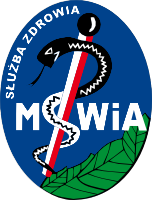                               SPECYFIKACJA ISTOTNYCH WARUNKÓW ZAMÓWIENIA                              SPECYFIKACJA ISTOTNYCH WARUNKÓW ZAMÓWIENIAw postępowaniu o udzielenie zamówienia publicznegow postępowaniu o udzielenie zamówienia publicznegoprowadzonym w trybie przetargu nieograniczonegoprowadzonym w trybie przetargu nieograniczonegonanaNADZÓR AUTORSKI ORAZ USŁUGI SERWISOWE SYSTEMU INFORMATYCZNEGO INFO-MEDICANADZÓR AUTORSKI ORAZ USŁUGI SERWISOWE SYSTEMU INFORMATYCZNEGO INFO-MEDICAnr sprawy: 6/U/17nr sprawy: 6/U/17Integralną część niniejszej SIWZ stanowią:Integralną część niniejszej SIWZ stanowią:Formularz ofertowyZałącznik nr 1Oświadczenie Załącznik nr 2 oświadczenie o przynależności albo braku przynależności do tej samej grupy kapitałowej (wzór)    Załącznik nr 3Wzór umowy Załącznik nr 4 Z A T W I E R D Z A MKierownik Zamawiającegodnia 15.03.2017 r.Zamawiający oczekuje, że Wykonawcy zapoznają się dokładnie z treścią niniejszej SIWZ. Wykonawca ponosi ryzyko niedostarczenia wszystkich wymaganych informacji i dokumentów, oraz przedłożenia oferty nie odpowiadającej wymaganiom określonym przez Zamawiającego.Zamawiający oczekuje, że Wykonawcy zapoznają się dokładnie z treścią niniejszej SIWZ. Wykonawca ponosi ryzyko niedostarczenia wszystkich wymaganych informacji i dokumentów, oraz przedłożenia oferty nie odpowiadającej wymaganiom określonym przez Zamawiającego.KryteriumWaga [%]Liczba punktówSposób oceny wg wzoruŁączna cena ofertowa brutto60%60                             Cena najtańszej ofertyC = -----------------------------------------  x 60pkt                            Cena badanej ofertyCzas naprawy błędu krytycznego40%40Liczba punktów za ocenę czas naprawy błędu krytycznego
 w badanej ofercieP = -----------------------------------------------------------------  x 40 pktMaksymalna liczba punktów za ocenę czas naprawy błędu krytycznego spośród badanych ofertczas naprawy 1 dzień roboczy (dla pakietu 2), 3 dni robocze (dla pakietu 1) – 0 punktówczas naprawy 4 godziny (dla pakietu 2), 1 dzień roboczy (dla pakietu 1)– 5 punktówRAZEM100%100────────────────────Załącznik nr 1 do SIWZFORMULARZ OFERTOWYOFERTASP ZOZ MSWiA w Łodziul. Północna 4291-425 ŁódźW postępowaniu o udzielenie zamówienia publicznego prowadzonego w trybie przetargu nieograniczonego zgodnie z ustawą z dnia 29 stycznia 2004 r. Prawo zamówień publicznych na  _________________________.OFERTASP ZOZ MSWiA w Łodziul. Północna 4291-425 ŁódźW postępowaniu o udzielenie zamówienia publicznego prowadzonego w trybie przetargu nieograniczonego zgodnie z ustawą z dnia 29 stycznia 2004 r. Prawo zamówień publicznych na  _________________________.DANE WYKONAWCY:Nazwa……………………………………………………………………..Siedziba……………………………………………………………………Województwo……………………………………………………………..Nr telefonu………………………...      faxu…………………. …………E-mail……………………………..w zależności od podmiotu: NIP/PESEL/KRS/CEIDG)NIP………………………………………………..PESEL…………………………………………….KRS……………………………………………….CEIDG…………………………………………….Bank, numer konta……………………………………………………….Osoba upoważniona do reprezentacji Wykonawcy/ów i podpisująca ofertę:………………..………………………………….Wykonawca/Wykonawcy:……………..……………..………………………………………….……….…………….……………...….………...………………………………………………………………………………………………………..…….………………………………………………………………………………………………………………………………………………………………………………………………………………..…………...Osoba odpowiedzialna za kontakty z Zamawiającym:.…………………………………………..………………………………………..Dane teleadresowe na które należy przekazywać korespondencję związaną z niniejszym postępowaniem: faks………………………………………………………………………………………………………………………………………..………………………e-mail………………………………………………………………………ji o …………………………………………………………………………………………………………….….…..………………Adres do korespondencji (jeżeli inny niż adres siedziby): ……………………………………………………….……………………….. ……………………………………………………………………………………………………………………...………………………………………………DANE WYKONAWCY:Nazwa……………………………………………………………………..Siedziba……………………………………………………………………Województwo……………………………………………………………..Nr telefonu………………………...      faxu…………………. …………E-mail……………………………..w zależności od podmiotu: NIP/PESEL/KRS/CEIDG)NIP………………………………………………..PESEL…………………………………………….KRS……………………………………………….CEIDG…………………………………………….Bank, numer konta……………………………………………………….Osoba upoważniona do reprezentacji Wykonawcy/ów i podpisująca ofertę:………………..………………………………….Wykonawca/Wykonawcy:……………..……………..………………………………………….……….…………….……………...….………...………………………………………………………………………………………………………..…….………………………………………………………………………………………………………………………………………………………………………………………………………………..…………...Osoba odpowiedzialna za kontakty z Zamawiającym:.…………………………………………..………………………………………..Dane teleadresowe na które należy przekazywać korespondencję związaną z niniejszym postępowaniem: faks………………………………………………………………………………………………………………………………………..………………………e-mail………………………………………………………………………ji o …………………………………………………………………………………………………………….….…..………………Adres do korespondencji (jeżeli inny niż adres siedziby): ……………………………………………………….……………………….. ……………………………………………………………………………………………………………………...………………………………………………OFEROWANY PRZEDMIOT ZAMÓWIENIA:………………………………………………………………………………………………………………………………………………………………………………………………………………………………………………………………………………………………………………………………………………………………………………………………………………………………………………………………………………………………………..…………...………………………………………………………………………………………………………………………………………………………………………OFEROWANY PRZEDMIOT ZAMÓWIENIA:………………………………………………………………………………………………………………………………………………………………………………………………………………………………………………………………………………………………………………………………………………………………………………………………………………………………………………………………………………………………………..…………...………………………………………………………………………………………………………………………………………………………………………ŁĄCZNA CENA OFERTOWA:Niniejszym oferuję realizację przedmiotu zamówienia za ŁĄCZNĄ CENĘ OFERTOWĄ***nia za ŁĄCZNĄ CENĘ OFERTOWĄ**riumma w rozdziale III SIWZmacją o podstawie do dysponowania tymi osobami, konania zamówienia, a: 
 Pakiet 1 – nadzór autorski systemu informatycznego Info-Medica  - część administracyjna* kolumna ‘Ilość’ oznacza liczbę nazwanych użytkowników korzystających z danego modułu oprogramowania objętego niniejszą umową;Pakiet 2 – usługi serwisowe  systemu informatycznego Info-Medica  - część administracyjnaSerwis* kolumna ‘Ilość’ oznacza liczbę osobodni przeznaczonych na usługi serwisowe w trakcie trwania umowy*	ŁĄCZNA CENA OFERTOWA stanowi całkowite wynagrodzenie Wykonawcy, uwzględniające wszystkie koszty związane z realizacją przedmiotu zamówienia zgodnie z niniejszą SIWZ.ŁĄCZNA CENA OFERTOWA:Niniejszym oferuję realizację przedmiotu zamówienia za ŁĄCZNĄ CENĘ OFERTOWĄ***nia za ŁĄCZNĄ CENĘ OFERTOWĄ**riumma w rozdziale III SIWZmacją o podstawie do dysponowania tymi osobami, konania zamówienia, a: 
 Pakiet 1 – nadzór autorski systemu informatycznego Info-Medica  - część administracyjna* kolumna ‘Ilość’ oznacza liczbę nazwanych użytkowników korzystających z danego modułu oprogramowania objętego niniejszą umową;Pakiet 2 – usługi serwisowe  systemu informatycznego Info-Medica  - część administracyjnaSerwis* kolumna ‘Ilość’ oznacza liczbę osobodni przeznaczonych na usługi serwisowe w trakcie trwania umowy*	ŁĄCZNA CENA OFERTOWA stanowi całkowite wynagrodzenie Wykonawcy, uwzględniające wszystkie koszty związane z realizacją przedmiotu zamówienia zgodnie z niniejszą SIWZ.OŚWIADCZENIA:czas naprawy błędu krytycznego wynosi ……. godz. dla pakietu 1, czas naprawy błędu krytycznego wynosi ……. godz. dla pakietu 2.w cenie naszej oferty zostały uwzględnione wszystkie koszty wykonania zamówienia;zapoznaliśmy się ze Specyfikacją Istotnych Warunków Zamówienia oraz wzorem umowy i nie wnosimy do nich zastrzeżeń oraz przyjmujemy warunki w nich zawarteuważamy się za związanych niniejszą ofertą na okres 30 dni licząc od dnia otwarcia ofert (włącznie z tym dniem);akceptujemy, iż zapłata za zrealizowanie zamówienia następować będzie (na zasadach opisanych we wzorze umowy) w terminie do 30 dni od daty otrzymania przez Zamawiającego prawidłowo wystawionej faktury;OŚWIADCZENIA:czas naprawy błędu krytycznego wynosi ……. godz. dla pakietu 1, czas naprawy błędu krytycznego wynosi ……. godz. dla pakietu 2.w cenie naszej oferty zostały uwzględnione wszystkie koszty wykonania zamówienia;zapoznaliśmy się ze Specyfikacją Istotnych Warunków Zamówienia oraz wzorem umowy i nie wnosimy do nich zastrzeżeń oraz przyjmujemy warunki w nich zawarteuważamy się za związanych niniejszą ofertą na okres 30 dni licząc od dnia otwarcia ofert (włącznie z tym dniem);akceptujemy, iż zapłata za zrealizowanie zamówienia następować będzie (na zasadach opisanych we wzorze umowy) w terminie do 30 dni od daty otrzymania przez Zamawiającego prawidłowo wystawionej faktury;ZOBOWIĄZANIA W PRZYPADKU PRZYZNANIA ZAMÓWIENIA:zobowiązujemy się do zawarcia umowy w miejscu i terminie wyznaczonym przez Zamawiającego;osobą upoważnioną do kontaktów z Zamawiającym w sprawach dotyczących realizacji umowy jest .........................................................................................................................................................................e-mail: ………...……........………….…………………..……....….tel./fax: .....................................................………………..;………………………………………………………………………………………………………………………………………………………………………………...........................................................................................................................................................ZOBOWIĄZANIA W PRZYPADKU PRZYZNANIA ZAMÓWIENIA:zobowiązujemy się do zawarcia umowy w miejscu i terminie wyznaczonym przez Zamawiającego;osobą upoważnioną do kontaktów z Zamawiającym w sprawach dotyczących realizacji umowy jest .........................................................................................................................................................................e-mail: ………...……........………….…………………..……....….tel./fax: .....................................................………………..;………………………………………………………………………………………………………………………………………………………………………………...........................................................................................................................................................PODWYKONAWCY:Podwykonawcom zamierzam powierzyć poniższe części zamówienia (Jeżeli jest to wiadome, należy podać również dane proponowanych podwykonawców)..................................................................................................................................................................................................................................................................................................................PODWYKONAWCY:Podwykonawcom zamierzam powierzyć poniższe części zamówienia (Jeżeli jest to wiadome, należy podać również dane proponowanych podwykonawców)..................................................................................................................................................................................................................................................................................................................SPIS TREŚCI:Integralną część oferty stanowią następujące dokumenty:....................................................................................................................................................................................................................................................................................................................................................................................................................................................................................................................................................................................................................................Oferta została złożona na .............. kolejno ponumerowanych stronach.SPIS TREŚCI:Integralną część oferty stanowią następujące dokumenty:....................................................................................................................................................................................................................................................................................................................................................................................................................................................................................................................................................................................................................................Oferta została złożona na .............. kolejno ponumerowanych stronach.……………………………………………………….pieczęć Wykonawcy......................................................................................Data i podpis upoważnionego przedstawiciela WykonawcyZałącznik nr 2 do SIWZOŚWIADCZENIE O BRAKU PODSTAW DO WYKLUCZENIA / I SPEŁNIENIA WARUNKÓW UDZIAŁU W POSTĘPOWANIUPrzystępując do postępowania na ____________________________________działając w imieniu Wykonawcy:………………………………………………………………………………………………………………………………………………………………………………………………………………………………………………………………………………………………………(podać nazwę i adres Wykonawcy)Oświadczam, że na dzień składania ofert  nie podlegam wykluczeniu z postępowania W przedmiotowym postępowaniu Zamawiający zgodnie z art. 24 ust. 1 pkt. 12-23 ustawy PZP wykluczy:wykonawcę, który nie wykazał spełniania warunków udziału w postępowaniu lub nie został zaproszony do negocjacji lub złożenia ofert wstępnych albo ofert, lub nie wykazał braku podstaw wykluczenia;wykonawcę będącego osobą fizyczną, którego prawomocnie skazano za przestępstwo:o którym mowa w art. 165a, art. 181–188, art. 189a, art. 218–221, art. 228–230a, art. 250a, art. 258 lub art. 270–309 ustawy z dnia 6 czerwca 1997 r. – Kodeks karny (Dz. U. Nr 88, poz. 553, z późn. zm.) lub art. 46 lub art. 48 ustawy z dnia 25 czerwca 2010 r. o sporcie (Dz. U. z 2016 r. poz. 176),o charakterze terrorystycznym, o którym mowa w art. 115 § 20 ustawy z dnia 6 czerwca 1997 r. – Kodeks karny,skarbowe,o którym mowa w art. 9 lub art. 10 ustawy z dnia 15 czerwca 2012 r. o skutkach powierzania wykonywania pracy cudzoziemcom przebywającym wbrew przepisom na terytorium Rzeczypospolitej Polskiej (Dz. U. poz. 769);wykonawcę, jeżeli urzędującego członka jego organu zarządzającego lub nadzorczego, wspólnika spółki w spółce jawnej lub partnerskiej albo komplementariusza w spółce komandytowej lub komandytowo-akcyjnej lub prokurenta prawomocnie skazano za przestępstwo, o którym mowa w pkt 2;wykonawcę, wobec którego wydano prawomocny wyrok sądu lub ostateczną decyzję administracyjną o zaleganiu z uiszczeniem podatków, opłat lub składek na ubezpieczenia społeczne lub zdrowotne, chyba że wykonawca dokonał płatności należnych podatków, opłat lub składek na ubezpieczenia społeczne lub zdrowotne wraz z odsetkami lub grzywnami lub zawarł wiążące porozumienie w sprawie spłaty tych należności;wykonawcę, który w wyniku zamierzonego działania lub rażącego niedbalstwa wprowadził zamawiającego w błąd przy przedstawieniu informacji, że nie podlega wykluczeniu, spełnia warunki udziału w postępowaniu lub kryteria selekcji, lub który zataił te informacje lub nie jest w stanie przedstawić wymaganych dokumentów;wykonawcę, który w wyniku lekkomyślności lub niedbalstwa przedstawił informacje wprowadzające w błąd zamawiającego, mogące mieć istotny wpływ na decyzje podejmowane przez zamawiającego w postępowaniu o udzielenie zamówienia;wykonawcę, który bezprawnie wpływał lub próbował wpłynąć na czynności zamawiającego lub pozyskać informacje poufne, mogące dać mu przewagę w postępowaniu o udzielenie zamówienia;wykonawcę, który brał udział w przygotowaniu postępowania o udzielenie zamówienia lub którego pracownik, a także osoba wykonująca pracę na podstawie umowy zlecenia, o dzieło, agencyjnej lub innej umowy o świadczenie usług, brał udział w przygotowaniu takiego postępowania, chyba że spowodowane tym zakłócenie konkurencji może być wyeliminowane w inny sposób niż przez wykluczenie wykonawcy z udziału w postępowaniu;wykonawcę, który z innymi wykonawcami zawarł porozumienie mające na celu zakłócenie konkurencji między wykonawcami w postępowaniu o udzielenie zamówienia, co zamawiający jest w stanie wykazać za pomocą stosownych środków dowodowych;wykonawcę będącego podmiotem zbiorowym, wobec którego sąd orzekł zakaz ubiegania się o zamówienia publiczne na podstawie ustawy z dnia 28 października 2002 r. o odpowiedzialności podmiotów zbiorowych za czyny zabronione pod groźbą kary (Dz. U. z 2015 r. poz. 1212, 1844 i 1855 oraz z 2016 r. poz. 437);wykonawcę, wobec którego orzeczono tytułem środka zapobiegawczego zakaz ubiegania się o zamówienia publiczne;wykonawców, którzy należąc do tej samej grupy kapitałowej, w rozumieniu ustawy z dnia 16 lutego 2007 r. o ochronie konkurencji i konsumentów (Dz. U. z 2015 r. poz. 184, 1618 i 1634), złożyli odrębne oferty, oferty częściowe lub wnioski o dopuszczenie do udziału w postępowaniu, chyba że wykażą, że istniejące między nimi powiązania nie prowadzą do zakłócenia konkurencji w postępowaniu o udzielenie zamówienia.Lp.Moduł InfoMedicaCena nettoIlość*Wartość nettoWartość brutto1.Finansowo-Księgowy62.Rachunek Kosztów13.Rejestr Sprzedaży24.Kadry35.Płace37.Gospodarka 
Magazynowo- Materiałowa28.Środki Trwałe29.Wyposażenie110.Kasa1RAZEMLp.Serwis InfoMedicaWartość nettoWartość brutto1.NadzórRAZEMZgłoszenie dotyczy:|__|  Systemów administracyjnych   |__|  Systemów medycznych- proszę wybrać system, którego dotyczy zgłoszenie i przesłać na adres e-mail:. . . . . . . . . . . . . . . . . . SymbolZewnętrzny-proszę wpisać dowolny symbol identyfikujący zgłoszenie w ewidencji Zgłaszającego-proszę wpisać dowolny symbol identyfikujący zgłoszenie w ewidencji Zgłaszającego-proszę wpisać dowolny symbol identyfikujący zgłoszenie w ewidencji Zgłaszającego-proszę wpisać dowolny symbol identyfikujący zgłoszenie w ewidencji Zgłaszającego-proszę wpisać dowolny symbol identyfikujący zgłoszenie w ewidencji ZgłaszającegoTytuł zgłoszeniaUmowa nr: …………………………………….Umowa nr: …………………………………….Umowa nr: …………………………………….Umowa nr: …………………………………….Umowa nr: …………………………………….ZgłaszającyKierownik Wdrożenia ze strony Wykonawcy / Certyfikowany Przedstawiciel Wykonawcy realizujący świadczenia na rzecz Wykonawcy / Administrator pakietu InfoMedica* proszę podkreślić właściwą funkcję ZgłaszającegoKierownik Wdrożenia ze strony Wykonawcy / Certyfikowany Przedstawiciel Wykonawcy realizujący świadczenia na rzecz Wykonawcy / Administrator pakietu InfoMedica* proszę podkreślić właściwą funkcję ZgłaszającegoKierownik Wdrożenia ze strony Wykonawcy / Certyfikowany Przedstawiciel Wykonawcy realizujący świadczenia na rzecz Wykonawcy / Administrator pakietu InfoMedica* proszę podkreślić właściwą funkcję ZgłaszającegoKierownik Wdrożenia ze strony Wykonawcy / Certyfikowany Przedstawiciel Wykonawcy realizujący świadczenia na rzecz Wykonawcy / Administrator pakietu InfoMedica* proszę podkreślić właściwą funkcję ZgłaszającegoKierownik Wdrożenia ze strony Wykonawcy / Certyfikowany Przedstawiciel Wykonawcy realizujący świadczenia na rzecz Wykonawcy / Administrator pakietu InfoMedica* proszę podkreślić właściwą funkcję ZgłaszającegoKontaktImię nazwisko, nazwa i adres firmy / komórka organizacyjna/ tel., e-mailImię nazwisko, nazwa i adres firmy / komórka organizacyjna/ tel., e-mailImię nazwisko, nazwa i adres firmy / komórka organizacyjna/ tel., e-mailImię nazwisko, nazwa i adres firmy / komórka organizacyjna/ tel., e-mailImię nazwisko, nazwa i adres firmy / komórka organizacyjna/ tel., e-mailSzpitalSamodzielny Publiczny Zakład Opieki Zdrowotnej MSWiA w ŁodziSamodzielny Publiczny Zakład Opieki Zdrowotnej MSWiA w ŁodziSamodzielny Publiczny Zakład Opieki Zdrowotnej MSWiA w ŁodziSamodzielny Publiczny Zakład Opieki Zdrowotnej MSWiA w ŁodziSamodzielny Publiczny Zakład Opieki Zdrowotnej MSWiA w ŁodziAdres SzpitalaMiasto: ŁódźUlica, nr: Północna 42Ulica, nr: Północna 42Ulica, nr: Północna 42Ulica, nr: Północna 42Dotyczy modułu:Nazwa modułuNazwa modułuNazwa modułuNazwa modułuKlasyfikacja: Błąd krytyczny Błąd zwykłyTerminZgłoszeniaDataDataGodzinaGodzinaCzy dzień roboczy? (Tak / Nie)Wymagany terminReakcjiReakcjaReakcjaReakcjaDiagnozaNaprawaPrzyjmujący pracownik Hot LineImię, nazwisko, nazwa i adres firmy / komórka organizacyjna / tel.,e-mailImię, nazwisko, nazwa i adres firmy / komórka organizacyjna / tel.,e-mailImię, nazwisko, nazwa i adres firmy / komórka organizacyjna / tel.,e-mailImię, nazwisko, nazwa i adres firmy / komórka organizacyjna / tel.,e-mailImię, nazwisko, nazwa i adres firmy / komórka organizacyjna / tel.,e-mailImię, nazwisko, nazwa i adres firmy / komórka organizacyjna / tel.,e-mailImię, nazwisko, nazwa i adres firmy / komórka organizacyjna / tel.,e-mailImię, nazwisko, nazwa i adres firmy / komórka organizacyjna / tel.,e-mailPrzyjmujący pracownik Hot LinePodopis przyjmującego:Podopis przyjmującego:Podopis przyjmującego:Podopis przyjmującego:Podopis przyjmującego:Podopis przyjmującego:Podopis przyjmującego:Podopis przyjmującego:Nr. wewn zgłoszeniaKlasyfikacja:  Błąd krytyczny  Błąd zwykły Klasyfikacja:  Błąd krytyczny  Błąd zwykły Klasyfikacja:  Błąd krytyczny  Błąd zwykły Klasyfikacja:  Błąd krytyczny  Błąd zwykły Klasyfikacja:  Błąd krytyczny  Błąd zwykły Klasyfikacja:  Błąd krytyczny  Błąd zwykły Klasyfikacja:  Błąd krytyczny  Błąd zwykły Termin przyjęciaDataDataDataGodzinaGodzinaGodzinaCzy dzień roboczy? (TAK / NIE)Czy dzień roboczy? (TAK / NIE)Zobowiązany do udzielenia odpowiedzi przedstawiciel wykonawcyImię, nazwisko, nazwa i adres firmy / komórka organizacyjna / tel.,e-mailImię, nazwisko, nazwa i adres firmy / komórka organizacyjna / tel.,e-mailImię, nazwisko, nazwa i adres firmy / komórka organizacyjna / tel.,e-mailImię, nazwisko, nazwa i adres firmy / komórka organizacyjna / tel.,e-mailImię, nazwisko, nazwa i adres firmy / komórka organizacyjna / tel.,e-mailImię, nazwisko, nazwa i adres firmy / komórka organizacyjna / tel.,e-mailImię, nazwisko, nazwa i adres firmy / komórka organizacyjna / tel.,e-mailImię, nazwisko, nazwa i adres firmy / komórka organizacyjna / tel.,e-mailTermin odpowiedziDataDataGodzinaGodzinaGodzinaGodzinaGodzinaGodzinaWymagany termin reakcjiReakcjaReakcjaDiagnozaDiagnozaDiagnozaNaprawaNaprawaNaprawaWYPEŁNIA ZGŁASZAJĄCY:WYPEŁNIA ZGŁASZAJĄCY:WYPEŁNIA ZGŁASZAJĄCY:WYPEŁNIA ZGŁASZAJĄCY:WYPEŁNIA ZGŁASZAJĄCY:WYPEŁNIA PRACOWNIK HOT LINE:WYPEŁNIA PRACOWNIK HOT LINE:WYPEŁNIA PRACOWNIK HOT LINE:Program, posiadana wersja, platforma bazodanowa:Program, posiadana wersja, platforma bazodanowa:Program, posiadana wersja, platforma bazodanowa:Program, posiadana wersja, platforma bazodanowa:Program, posiadana wersja, platforma bazodanowa:Odpowiedź:Odpowiedź:Odpowiedź:Treść Zgłoszenia:Treść Zgłoszenia:Treść Zgłoszenia:Treść Zgłoszenia:Treść Zgłoszenia:Odpowiedź:Odpowiedź:Odpowiedź:Załączniki:Załączniki:Załączniki:Załączniki:Załączniki:Odpowiedź:Odpowiedź:Odpowiedź:Podpis ZgłaszającegoPodpis ZgłaszającegoPodpis ZgłaszającegoPodpis ZgłaszającegoPodpis ZgłaszającegoPodpis Pracownika Hot LinePodpis Pracownika Hot LinePodpis Pracownika Hot LineImię, nazwisko, tel., e-mailImię, nazwisko, tel., e-mailImię, nazwisko, tel., e-mailImię, nazwisko, tel., e-mailImię, nazwisko, tel., e-mailImię, nazwisko, tel., e-mail:Imię, nazwisko, tel., e-mail:Imię, nazwisko, tel., e-mail:Załącznik nr 3 do UmowyInformacje o zamawiającymDane klientaDane poprawne (korekta)Samodzielny Publiczny Zakład Opieki Zdrowotnej MSWiA w Łodzi91-425 Łódź ul. Północna 42Załącznik nr 3 do UmowyInformacje o zamawiającymDane klientaDane zarejestrowaneSamodzielny Publiczny Zakład Opieki Zdrowotnej MSWiA  w Łodzi91-425 Łódź ul. Północna 42TAK726-000-48-20470805076Sąd Rejonowy dla Łodzi – Śródmieścia w Łodzi XX Wydział Gospodarczy KRS0000023744Załącznik nr 3 do UmowyInformacje o zamawiającymDane klientaNazwa jednostki:Adres:Główny adres e-mail zamawiającego *:Akceptacja dostarczania informacji dotyczących pakietu InfoMedica na w / w adres e-mail (TAK / NIE):Numer telefonu:Numer faksu:NIPRegonWpis do KRS prowadzonego przez:KRSAdres wwwIdentyfikator Klienta w systemie zgłoszeń: (przydziela adninistrator systemu obsługi zgłoszeń)  Osoby upoważnione do reprezentowania klienta i / lub osoby upoważnione do internetowej rejestracji zgłoszeń:Kod_osobyLegenda:E-mail     – indywidualny służbowy adres pracownika;Reprez   – osoba uprawniona do reprezentowania Państwa jednostki przy zawieraniu umów handlowych (wartości: TAK / NIE);ADM       – osoba uprawniona do rejestrowania zgłoszeń dla systemów Administracyjnych w imieniu Państwa jednostki (wartości: TAK / NIE);MED       – osoba uprawniona do rejestrowania zgłoszeń dla systemów Medycznych w imieniu Państwa jednostki (wartości: TAK / NIE);ADM_K  – osoba pełniąca rolę koordynatora** zgłoszeń systemów Administracyjnych w państwa jednostce (wartości: TAK / NIE);MED_K  – osoba pełniąca rolę koordynatora** zgłoszeń systemów Medycznych w państwa jednostce (wartości: TAK / NIE);AKT       – osoba będąca aktualnie pracownikiem państwa jednostki (wartości: TAK / NIE);Kod_osoby – identyfikator przydzielany przez Administratora systemu obsługi zgłoszeń – przydziela Wykonawca UWAGA ! WAŻNE !Bardzo prosimy o podanie indywidualnych służbowych adresów e-mail dla każdego pracownika zaangażowanego w przesyłanie zgłoszeńZalecamy wskazanie maksymalnie kliku osób odpowiedzalnych za rejestrację zgłoszeń w ramach całej jednostki.Koordynatorami ** zgłoszeń powinny być osoby będące merytorycznymi liderami w ramach obszarów, w których pracuje system infomedica*     Główny adres e-mail Klienta – adres, na który przesyłane są informacje dotyczące pakietu InfoMedica**   rola koordynatora umożliwia przegląd oraz modyfikację zgłoszeń innych osób rejestrujących zgłoszenia w imieniu Państwa jednostki.  Osoby upoważnione do reprezentowania klienta i / lub osoby upoważnione do internetowej rejestracji zgłoszeń:AKTLegenda:E-mail     – indywidualny służbowy adres pracownika;Reprez   – osoba uprawniona do reprezentowania Państwa jednostki przy zawieraniu umów handlowych (wartości: TAK / NIE);ADM       – osoba uprawniona do rejestrowania zgłoszeń dla systemów Administracyjnych w imieniu Państwa jednostki (wartości: TAK / NIE);MED       – osoba uprawniona do rejestrowania zgłoszeń dla systemów Medycznych w imieniu Państwa jednostki (wartości: TAK / NIE);ADM_K  – osoba pełniąca rolę koordynatora** zgłoszeń systemów Administracyjnych w państwa jednostce (wartości: TAK / NIE);MED_K  – osoba pełniąca rolę koordynatora** zgłoszeń systemów Medycznych w państwa jednostce (wartości: TAK / NIE);AKT       – osoba będąca aktualnie pracownikiem państwa jednostki (wartości: TAK / NIE);Kod_osoby – identyfikator przydzielany przez Administratora systemu obsługi zgłoszeń – przydziela Wykonawca UWAGA ! WAŻNE !Bardzo prosimy o podanie indywidualnych służbowych adresów e-mail dla każdego pracownika zaangażowanego w przesyłanie zgłoszeńZalecamy wskazanie maksymalnie kliku osób odpowiedzalnych za rejestrację zgłoszeń w ramach całej jednostki.Koordynatorami ** zgłoszeń powinny być osoby będące merytorycznymi liderami w ramach obszarów, w których pracuje system infomedica*     Główny adres e-mail Klienta – adres, na który przesyłane są informacje dotyczące pakietu InfoMedica**   rola koordynatora umożliwia przegląd oraz modyfikację zgłoszeń innych osób rejestrujących zgłoszenia w imieniu Państwa jednostki.  Osoby upoważnione do reprezentowania klienta i / lub osoby upoważnione do internetowej rejestracji zgłoszeń:MED_KLegenda:E-mail     – indywidualny służbowy adres pracownika;Reprez   – osoba uprawniona do reprezentowania Państwa jednostki przy zawieraniu umów handlowych (wartości: TAK / NIE);ADM       – osoba uprawniona do rejestrowania zgłoszeń dla systemów Administracyjnych w imieniu Państwa jednostki (wartości: TAK / NIE);MED       – osoba uprawniona do rejestrowania zgłoszeń dla systemów Medycznych w imieniu Państwa jednostki (wartości: TAK / NIE);ADM_K  – osoba pełniąca rolę koordynatora** zgłoszeń systemów Administracyjnych w państwa jednostce (wartości: TAK / NIE);MED_K  – osoba pełniąca rolę koordynatora** zgłoszeń systemów Medycznych w państwa jednostce (wartości: TAK / NIE);AKT       – osoba będąca aktualnie pracownikiem państwa jednostki (wartości: TAK / NIE);Kod_osoby – identyfikator przydzielany przez Administratora systemu obsługi zgłoszeń – przydziela Wykonawca UWAGA ! WAŻNE !Bardzo prosimy o podanie indywidualnych służbowych adresów e-mail dla każdego pracownika zaangażowanego w przesyłanie zgłoszeńZalecamy wskazanie maksymalnie kliku osób odpowiedzalnych za rejestrację zgłoszeń w ramach całej jednostki.Koordynatorami ** zgłoszeń powinny być osoby będące merytorycznymi liderami w ramach obszarów, w których pracuje system infomedica*     Główny adres e-mail Klienta – adres, na który przesyłane są informacje dotyczące pakietu InfoMedica**   rola koordynatora umożliwia przegląd oraz modyfikację zgłoszeń innych osób rejestrujących zgłoszenia w imieniu Państwa jednostki.  Osoby upoważnione do reprezentowania klienta i / lub osoby upoważnione do internetowej rejestracji zgłoszeń:MEDLegenda:E-mail     – indywidualny służbowy adres pracownika;Reprez   – osoba uprawniona do reprezentowania Państwa jednostki przy zawieraniu umów handlowych (wartości: TAK / NIE);ADM       – osoba uprawniona do rejestrowania zgłoszeń dla systemów Administracyjnych w imieniu Państwa jednostki (wartości: TAK / NIE);MED       – osoba uprawniona do rejestrowania zgłoszeń dla systemów Medycznych w imieniu Państwa jednostki (wartości: TAK / NIE);ADM_K  – osoba pełniąca rolę koordynatora** zgłoszeń systemów Administracyjnych w państwa jednostce (wartości: TAK / NIE);MED_K  – osoba pełniąca rolę koordynatora** zgłoszeń systemów Medycznych w państwa jednostce (wartości: TAK / NIE);AKT       – osoba będąca aktualnie pracownikiem państwa jednostki (wartości: TAK / NIE);Kod_osoby – identyfikator przydzielany przez Administratora systemu obsługi zgłoszeń – przydziela Wykonawca UWAGA ! WAŻNE !Bardzo prosimy o podanie indywidualnych służbowych adresów e-mail dla każdego pracownika zaangażowanego w przesyłanie zgłoszeńZalecamy wskazanie maksymalnie kliku osób odpowiedzalnych za rejestrację zgłoszeń w ramach całej jednostki.Koordynatorami ** zgłoszeń powinny być osoby będące merytorycznymi liderami w ramach obszarów, w których pracuje system infomedica*     Główny adres e-mail Klienta – adres, na który przesyłane są informacje dotyczące pakietu InfoMedica**   rola koordynatora umożliwia przegląd oraz modyfikację zgłoszeń innych osób rejestrujących zgłoszenia w imieniu Państwa jednostki.  Osoby upoważnione do reprezentowania klienta i / lub osoby upoważnione do internetowej rejestracji zgłoszeń:ADM_KLegenda:E-mail     – indywidualny służbowy adres pracownika;Reprez   – osoba uprawniona do reprezentowania Państwa jednostki przy zawieraniu umów handlowych (wartości: TAK / NIE);ADM       – osoba uprawniona do rejestrowania zgłoszeń dla systemów Administracyjnych w imieniu Państwa jednostki (wartości: TAK / NIE);MED       – osoba uprawniona do rejestrowania zgłoszeń dla systemów Medycznych w imieniu Państwa jednostki (wartości: TAK / NIE);ADM_K  – osoba pełniąca rolę koordynatora** zgłoszeń systemów Administracyjnych w państwa jednostce (wartości: TAK / NIE);MED_K  – osoba pełniąca rolę koordynatora** zgłoszeń systemów Medycznych w państwa jednostce (wartości: TAK / NIE);AKT       – osoba będąca aktualnie pracownikiem państwa jednostki (wartości: TAK / NIE);Kod_osoby – identyfikator przydzielany przez Administratora systemu obsługi zgłoszeń – przydziela Wykonawca UWAGA ! WAŻNE !Bardzo prosimy o podanie indywidualnych służbowych adresów e-mail dla każdego pracownika zaangażowanego w przesyłanie zgłoszeńZalecamy wskazanie maksymalnie kliku osób odpowiedzalnych za rejestrację zgłoszeń w ramach całej jednostki.Koordynatorami ** zgłoszeń powinny być osoby będące merytorycznymi liderami w ramach obszarów, w których pracuje system infomedica*     Główny adres e-mail Klienta – adres, na który przesyłane są informacje dotyczące pakietu InfoMedica**   rola koordynatora umożliwia przegląd oraz modyfikację zgłoszeń innych osób rejestrujących zgłoszenia w imieniu Państwa jednostki.  Osoby upoważnione do reprezentowania klienta i / lub osoby upoważnione do internetowej rejestracji zgłoszeń:ADMLegenda:E-mail     – indywidualny służbowy adres pracownika;Reprez   – osoba uprawniona do reprezentowania Państwa jednostki przy zawieraniu umów handlowych (wartości: TAK / NIE);ADM       – osoba uprawniona do rejestrowania zgłoszeń dla systemów Administracyjnych w imieniu Państwa jednostki (wartości: TAK / NIE);MED       – osoba uprawniona do rejestrowania zgłoszeń dla systemów Medycznych w imieniu Państwa jednostki (wartości: TAK / NIE);ADM_K  – osoba pełniąca rolę koordynatora** zgłoszeń systemów Administracyjnych w państwa jednostce (wartości: TAK / NIE);MED_K  – osoba pełniąca rolę koordynatora** zgłoszeń systemów Medycznych w państwa jednostce (wartości: TAK / NIE);AKT       – osoba będąca aktualnie pracownikiem państwa jednostki (wartości: TAK / NIE);Kod_osoby – identyfikator przydzielany przez Administratora systemu obsługi zgłoszeń – przydziela Wykonawca UWAGA ! WAŻNE !Bardzo prosimy o podanie indywidualnych służbowych adresów e-mail dla każdego pracownika zaangażowanego w przesyłanie zgłoszeńZalecamy wskazanie maksymalnie kliku osób odpowiedzalnych za rejestrację zgłoszeń w ramach całej jednostki.Koordynatorami ** zgłoszeń powinny być osoby będące merytorycznymi liderami w ramach obszarów, w których pracuje system infomedica*     Główny adres e-mail Klienta – adres, na który przesyłane są informacje dotyczące pakietu InfoMedica**   rola koordynatora umożliwia przegląd oraz modyfikację zgłoszeń innych osób rejestrujących zgłoszenia w imieniu Państwa jednostki.  Osoby upoważnione do reprezentowania klienta i / lub osoby upoważnione do internetowej rejestracji zgłoszeń:ReprezLegenda:E-mail     – indywidualny służbowy adres pracownika;Reprez   – osoba uprawniona do reprezentowania Państwa jednostki przy zawieraniu umów handlowych (wartości: TAK / NIE);ADM       – osoba uprawniona do rejestrowania zgłoszeń dla systemów Administracyjnych w imieniu Państwa jednostki (wartości: TAK / NIE);MED       – osoba uprawniona do rejestrowania zgłoszeń dla systemów Medycznych w imieniu Państwa jednostki (wartości: TAK / NIE);ADM_K  – osoba pełniąca rolę koordynatora** zgłoszeń systemów Administracyjnych w państwa jednostce (wartości: TAK / NIE);MED_K  – osoba pełniąca rolę koordynatora** zgłoszeń systemów Medycznych w państwa jednostce (wartości: TAK / NIE);AKT       – osoba będąca aktualnie pracownikiem państwa jednostki (wartości: TAK / NIE);Kod_osoby – identyfikator przydzielany przez Administratora systemu obsługi zgłoszeń – przydziela Wykonawca UWAGA ! WAŻNE !Bardzo prosimy o podanie indywidualnych służbowych adresów e-mail dla każdego pracownika zaangażowanego w przesyłanie zgłoszeńZalecamy wskazanie maksymalnie kliku osób odpowiedzalnych za rejestrację zgłoszeń w ramach całej jednostki.Koordynatorami ** zgłoszeń powinny być osoby będące merytorycznymi liderami w ramach obszarów, w których pracuje system infomedica*     Główny adres e-mail Klienta – adres, na który przesyłane są informacje dotyczące pakietu InfoMedica**   rola koordynatora umożliwia przegląd oraz modyfikację zgłoszeń innych osób rejestrujących zgłoszenia w imieniu Państwa jednostki.  Osoby upoważnione do reprezentowania klienta i / lub osoby upoważnione do internetowej rejestracji zgłoszeń:e-mailLegenda:E-mail     – indywidualny służbowy adres pracownika;Reprez   – osoba uprawniona do reprezentowania Państwa jednostki przy zawieraniu umów handlowych (wartości: TAK / NIE);ADM       – osoba uprawniona do rejestrowania zgłoszeń dla systemów Administracyjnych w imieniu Państwa jednostki (wartości: TAK / NIE);MED       – osoba uprawniona do rejestrowania zgłoszeń dla systemów Medycznych w imieniu Państwa jednostki (wartości: TAK / NIE);ADM_K  – osoba pełniąca rolę koordynatora** zgłoszeń systemów Administracyjnych w państwa jednostce (wartości: TAK / NIE);MED_K  – osoba pełniąca rolę koordynatora** zgłoszeń systemów Medycznych w państwa jednostce (wartości: TAK / NIE);AKT       – osoba będąca aktualnie pracownikiem państwa jednostki (wartości: TAK / NIE);Kod_osoby – identyfikator przydzielany przez Administratora systemu obsługi zgłoszeń – przydziela Wykonawca UWAGA ! WAŻNE !Bardzo prosimy o podanie indywidualnych służbowych adresów e-mail dla każdego pracownika zaangażowanego w przesyłanie zgłoszeńZalecamy wskazanie maksymalnie kliku osób odpowiedzalnych za rejestrację zgłoszeń w ramach całej jednostki.Koordynatorami ** zgłoszeń powinny być osoby będące merytorycznymi liderami w ramach obszarów, w których pracuje system infomedica*     Główny adres e-mail Klienta – adres, na który przesyłane są informacje dotyczące pakietu InfoMedica**   rola koordynatora umożliwia przegląd oraz modyfikację zgłoszeń innych osób rejestrujących zgłoszenia w imieniu Państwa jednostki.  Osoby upoważnione do reprezentowania klienta i / lub osoby upoważnione do internetowej rejestracji zgłoszeń:TelefonLegenda:E-mail     – indywidualny służbowy adres pracownika;Reprez   – osoba uprawniona do reprezentowania Państwa jednostki przy zawieraniu umów handlowych (wartości: TAK / NIE);ADM       – osoba uprawniona do rejestrowania zgłoszeń dla systemów Administracyjnych w imieniu Państwa jednostki (wartości: TAK / NIE);MED       – osoba uprawniona do rejestrowania zgłoszeń dla systemów Medycznych w imieniu Państwa jednostki (wartości: TAK / NIE);ADM_K  – osoba pełniąca rolę koordynatora** zgłoszeń systemów Administracyjnych w państwa jednostce (wartości: TAK / NIE);MED_K  – osoba pełniąca rolę koordynatora** zgłoszeń systemów Medycznych w państwa jednostce (wartości: TAK / NIE);AKT       – osoba będąca aktualnie pracownikiem państwa jednostki (wartości: TAK / NIE);Kod_osoby – identyfikator przydzielany przez Administratora systemu obsługi zgłoszeń – przydziela Wykonawca UWAGA ! WAŻNE !Bardzo prosimy o podanie indywidualnych służbowych adresów e-mail dla każdego pracownika zaangażowanego w przesyłanie zgłoszeńZalecamy wskazanie maksymalnie kliku osób odpowiedzalnych za rejestrację zgłoszeń w ramach całej jednostki.Koordynatorami ** zgłoszeń powinny być osoby będące merytorycznymi liderami w ramach obszarów, w których pracuje system infomedica*     Główny adres e-mail Klienta – adres, na który przesyłane są informacje dotyczące pakietu InfoMedica**   rola koordynatora umożliwia przegląd oraz modyfikację zgłoszeń innych osób rejestrujących zgłoszenia w imieniu Państwa jednostki.  Osoby upoważnione do reprezentowania klienta i / lub osoby upoważnione do internetowej rejestracji zgłoszeń:StanowiskoLegenda:E-mail     – indywidualny służbowy adres pracownika;Reprez   – osoba uprawniona do reprezentowania Państwa jednostki przy zawieraniu umów handlowych (wartości: TAK / NIE);ADM       – osoba uprawniona do rejestrowania zgłoszeń dla systemów Administracyjnych w imieniu Państwa jednostki (wartości: TAK / NIE);MED       – osoba uprawniona do rejestrowania zgłoszeń dla systemów Medycznych w imieniu Państwa jednostki (wartości: TAK / NIE);ADM_K  – osoba pełniąca rolę koordynatora** zgłoszeń systemów Administracyjnych w państwa jednostce (wartości: TAK / NIE);MED_K  – osoba pełniąca rolę koordynatora** zgłoszeń systemów Medycznych w państwa jednostce (wartości: TAK / NIE);AKT       – osoba będąca aktualnie pracownikiem państwa jednostki (wartości: TAK / NIE);Kod_osoby – identyfikator przydzielany przez Administratora systemu obsługi zgłoszeń – przydziela Wykonawca UWAGA ! WAŻNE !Bardzo prosimy o podanie indywidualnych służbowych adresów e-mail dla każdego pracownika zaangażowanego w przesyłanie zgłoszeńZalecamy wskazanie maksymalnie kliku osób odpowiedzalnych za rejestrację zgłoszeń w ramach całej jednostki.Koordynatorami ** zgłoszeń powinny być osoby będące merytorycznymi liderami w ramach obszarów, w których pracuje system infomedica*     Główny adres e-mail Klienta – adres, na który przesyłane są informacje dotyczące pakietu InfoMedica**   rola koordynatora umożliwia przegląd oraz modyfikację zgłoszeń innych osób rejestrujących zgłoszenia w imieniu Państwa jednostki.  Osoby upoważnione do reprezentowania klienta i / lub osoby upoważnione do internetowej rejestracji zgłoszeń:NazwiskoLegenda:E-mail     – indywidualny służbowy adres pracownika;Reprez   – osoba uprawniona do reprezentowania Państwa jednostki przy zawieraniu umów handlowych (wartości: TAK / NIE);ADM       – osoba uprawniona do rejestrowania zgłoszeń dla systemów Administracyjnych w imieniu Państwa jednostki (wartości: TAK / NIE);MED       – osoba uprawniona do rejestrowania zgłoszeń dla systemów Medycznych w imieniu Państwa jednostki (wartości: TAK / NIE);ADM_K  – osoba pełniąca rolę koordynatora** zgłoszeń systemów Administracyjnych w państwa jednostce (wartości: TAK / NIE);MED_K  – osoba pełniąca rolę koordynatora** zgłoszeń systemów Medycznych w państwa jednostce (wartości: TAK / NIE);AKT       – osoba będąca aktualnie pracownikiem państwa jednostki (wartości: TAK / NIE);Kod_osoby – identyfikator przydzielany przez Administratora systemu obsługi zgłoszeń – przydziela Wykonawca UWAGA ! WAŻNE !Bardzo prosimy o podanie indywidualnych służbowych adresów e-mail dla każdego pracownika zaangażowanego w przesyłanie zgłoszeńZalecamy wskazanie maksymalnie kliku osób odpowiedzalnych za rejestrację zgłoszeń w ramach całej jednostki.Koordynatorami ** zgłoszeń powinny być osoby będące merytorycznymi liderami w ramach obszarów, w których pracuje system infomedica*     Główny adres e-mail Klienta – adres, na który przesyłane są informacje dotyczące pakietu InfoMedica**   rola koordynatora umożliwia przegląd oraz modyfikację zgłoszeń innych osób rejestrujących zgłoszenia w imieniu Państwa jednostki.  Osoby upoważnione do reprezentowania klienta i / lub osoby upoważnione do internetowej rejestracji zgłoszeń:ImionaLegenda:E-mail     – indywidualny służbowy adres pracownika;Reprez   – osoba uprawniona do reprezentowania Państwa jednostki przy zawieraniu umów handlowych (wartości: TAK / NIE);ADM       – osoba uprawniona do rejestrowania zgłoszeń dla systemów Administracyjnych w imieniu Państwa jednostki (wartości: TAK / NIE);MED       – osoba uprawniona do rejestrowania zgłoszeń dla systemów Medycznych w imieniu Państwa jednostki (wartości: TAK / NIE);ADM_K  – osoba pełniąca rolę koordynatora** zgłoszeń systemów Administracyjnych w państwa jednostce (wartości: TAK / NIE);MED_K  – osoba pełniąca rolę koordynatora** zgłoszeń systemów Medycznych w państwa jednostce (wartości: TAK / NIE);AKT       – osoba będąca aktualnie pracownikiem państwa jednostki (wartości: TAK / NIE);Kod_osoby – identyfikator przydzielany przez Administratora systemu obsługi zgłoszeń – przydziela Wykonawca UWAGA ! WAŻNE !Bardzo prosimy o podanie indywidualnych służbowych adresów e-mail dla każdego pracownika zaangażowanego w przesyłanie zgłoszeńZalecamy wskazanie maksymalnie kliku osób odpowiedzalnych za rejestrację zgłoszeń w ramach całej jednostki.Koordynatorami ** zgłoszeń powinny być osoby będące merytorycznymi liderami w ramach obszarów, w których pracuje system infomedica*     Główny adres e-mail Klienta – adres, na który przesyłane są informacje dotyczące pakietu InfoMedica**   rola koordynatora umożliwia przegląd oraz modyfikację zgłoszeń innych osób rejestrujących zgłoszenia w imieniu Państwa jednostki.  Osoby upoważnione do reprezentowania klienta i / lub osoby upoważnione do internetowej rejestracji zgłoszeń:TytułLegenda:E-mail     – indywidualny służbowy adres pracownika;Reprez   – osoba uprawniona do reprezentowania Państwa jednostki przy zawieraniu umów handlowych (wartości: TAK / NIE);ADM       – osoba uprawniona do rejestrowania zgłoszeń dla systemów Administracyjnych w imieniu Państwa jednostki (wartości: TAK / NIE);MED       – osoba uprawniona do rejestrowania zgłoszeń dla systemów Medycznych w imieniu Państwa jednostki (wartości: TAK / NIE);ADM_K  – osoba pełniąca rolę koordynatora** zgłoszeń systemów Administracyjnych w państwa jednostce (wartości: TAK / NIE);MED_K  – osoba pełniąca rolę koordynatora** zgłoszeń systemów Medycznych w państwa jednostce (wartości: TAK / NIE);AKT       – osoba będąca aktualnie pracownikiem państwa jednostki (wartości: TAK / NIE);Kod_osoby – identyfikator przydzielany przez Administratora systemu obsługi zgłoszeń – przydziela Wykonawca UWAGA ! WAŻNE !Bardzo prosimy o podanie indywidualnych służbowych adresów e-mail dla każdego pracownika zaangażowanego w przesyłanie zgłoszeńZalecamy wskazanie maksymalnie kliku osób odpowiedzalnych za rejestrację zgłoszeń w ramach całej jednostki.Koordynatorami ** zgłoszeń powinny być osoby będące merytorycznymi liderami w ramach obszarów, w których pracuje system infomedica*     Główny adres e-mail Klienta – adres, na który przesyłane są informacje dotyczące pakietu InfoMedica**   rola koordynatora umożliwia przegląd oraz modyfikację zgłoszeń innych osób rejestrujących zgłoszenia w imieniu Państwa jednostki.LP.Imię i nazwisko Nr telefonuAdres e-mailLp.Moduły InfoMedicaIlość licencji1.Finansowo-Księgowy62.Rachunek Kosztów13.Rejestr Sprzedaży24.Kadry35.Płace37.Gospodarka 
Magazynowo- Materiałowa28.Środki Trwałe29.Wyposażenie110.Kasa1Lp.Serwis InfoMedicaCena nettoIlość*Wartość nettoWartość brutto1.Serwis24RAZEMLp.Serwis InfoMedicaWartość nettoWartość brutto1.SerwisRAZEMZałącznik nr 2 do UmowyInformacje o zamawiającymDane klientaDane poprawne (korekta)Załącznik nr 2 do UmowyInformacje o zamawiającymDane klientaDane zarejestrowaneSamodzielny PublicznyZakład Opieki Zdrowotnej MSWiA w Łodzi91-425 Łódź ul. Północna 42admin@zozmswlodz.plTAK42 634 14 6542 634 14 66726-000-48-20470805076Sąd Rejonowy dla Łodzi – Śródmieścia w Łodzi XX Wydział Gospodarczy KRS0000023744www.zozmswlodz.plSPZOZMSW_LODZZałącznik nr 2 do UmowyInformacje o zamawiającymDane klientaNazwa jednostki:Adres:Główny adres e-mail zamawiającego *:Akceptacja dostarczania informacji dotyczących pakietu InfoMedica na w / w adres e-mail (TAK / NIE):Numer telefonu:Numer faksu:NIPRegonWpis do KRS prowadzonego przez:KRSAdres wwwIdentyfikator Klienta w systemie zgłoszeń: (przydziela administrator systemu obsługi zgłoszeń)  Osoby upoważnione do reprezentowania klienta i / lub osoby upoważnione do internetowej rejestracji zgłoszeń:Kod_osobyLegenda:E-mail     – indywidualny służbowy adres pracownika;Reprez   – osoba uprawniona do reprezentowania Państwa jednostki przy zawieraniu umów handlowych (wartości: TAK / NIE);ADM       – osoba uprawniona do rejestrowania zgłoszeń dla systemów Administracyjnych w imieniu Państwa jednostki (wartości: TAK / NIE);MED       – osoba uprawniona do rejestrowania zgłoszeń dla systemów Medycznych w imieniu Państwa jednostki (wartości: TAK / NIE);ADM_K  – osoba pełniąca rolę koordynatora** zgłoszeń systemów Administracyjnych w państwa jednostce (wartości: TAK / NIE);MED_K  – osoba pełniąca rolę koordynatora** zgłoszeń systemów Medycznych w państwa jednostce (wartości: TAK / NIE);AKT       – osoba będąca aktualnie pracownikiem państwa jednostki (wartości: TAK / NIE);Kod_osoby – identyfikator przydzielany przez Administratora systemu obsługi zgłoszeń – przydziela Wykonawca UWAGA ! WAŻNE !Bardzo prosimy o podanie indywidualnych służbowych adresów e-mail dla każdego pracownika zaangażowanego w przesyłanie zgłoszeńZalecamy wskazanie maksymalnie kliku osób odpowiedzialnych za rejestrację zgłoszeń w ramach całej jednostki.Koordynatorami ** zgłoszeń powinny być osoby będące merytorycznymi liderami w ramach obszarów, w których pracuje system Infomedica*     Główny adres e-mail Klienta – adres, na który przesyłane są informacje dotyczące pakietu InfoMedica**   rola koordynatora umożliwia przegląd oraz modyfikację zgłoszeń innych osób rejestrujących zgłoszenia w imieniu Państwa jednostki.  Osoby upoważnione do reprezentowania klienta i / lub osoby upoważnione do internetowej rejestracji zgłoszeń:AKTLegenda:E-mail     – indywidualny służbowy adres pracownika;Reprez   – osoba uprawniona do reprezentowania Państwa jednostki przy zawieraniu umów handlowych (wartości: TAK / NIE);ADM       – osoba uprawniona do rejestrowania zgłoszeń dla systemów Administracyjnych w imieniu Państwa jednostki (wartości: TAK / NIE);MED       – osoba uprawniona do rejestrowania zgłoszeń dla systemów Medycznych w imieniu Państwa jednostki (wartości: TAK / NIE);ADM_K  – osoba pełniąca rolę koordynatora** zgłoszeń systemów Administracyjnych w państwa jednostce (wartości: TAK / NIE);MED_K  – osoba pełniąca rolę koordynatora** zgłoszeń systemów Medycznych w państwa jednostce (wartości: TAK / NIE);AKT       – osoba będąca aktualnie pracownikiem państwa jednostki (wartości: TAK / NIE);Kod_osoby – identyfikator przydzielany przez Administratora systemu obsługi zgłoszeń – przydziela Wykonawca UWAGA ! WAŻNE !Bardzo prosimy o podanie indywidualnych służbowych adresów e-mail dla każdego pracownika zaangażowanego w przesyłanie zgłoszeńZalecamy wskazanie maksymalnie kliku osób odpowiedzialnych za rejestrację zgłoszeń w ramach całej jednostki.Koordynatorami ** zgłoszeń powinny być osoby będące merytorycznymi liderami w ramach obszarów, w których pracuje system Infomedica*     Główny adres e-mail Klienta – adres, na który przesyłane są informacje dotyczące pakietu InfoMedica**   rola koordynatora umożliwia przegląd oraz modyfikację zgłoszeń innych osób rejestrujących zgłoszenia w imieniu Państwa jednostki.  Osoby upoważnione do reprezentowania klienta i / lub osoby upoważnione do internetowej rejestracji zgłoszeń:MED_KLegenda:E-mail     – indywidualny służbowy adres pracownika;Reprez   – osoba uprawniona do reprezentowania Państwa jednostki przy zawieraniu umów handlowych (wartości: TAK / NIE);ADM       – osoba uprawniona do rejestrowania zgłoszeń dla systemów Administracyjnych w imieniu Państwa jednostki (wartości: TAK / NIE);MED       – osoba uprawniona do rejestrowania zgłoszeń dla systemów Medycznych w imieniu Państwa jednostki (wartości: TAK / NIE);ADM_K  – osoba pełniąca rolę koordynatora** zgłoszeń systemów Administracyjnych w państwa jednostce (wartości: TAK / NIE);MED_K  – osoba pełniąca rolę koordynatora** zgłoszeń systemów Medycznych w państwa jednostce (wartości: TAK / NIE);AKT       – osoba będąca aktualnie pracownikiem państwa jednostki (wartości: TAK / NIE);Kod_osoby – identyfikator przydzielany przez Administratora systemu obsługi zgłoszeń – przydziela Wykonawca UWAGA ! WAŻNE !Bardzo prosimy o podanie indywidualnych służbowych adresów e-mail dla każdego pracownika zaangażowanego w przesyłanie zgłoszeńZalecamy wskazanie maksymalnie kliku osób odpowiedzialnych za rejestrację zgłoszeń w ramach całej jednostki.Koordynatorami ** zgłoszeń powinny być osoby będące merytorycznymi liderami w ramach obszarów, w których pracuje system Infomedica*     Główny adres e-mail Klienta – adres, na który przesyłane są informacje dotyczące pakietu InfoMedica**   rola koordynatora umożliwia przegląd oraz modyfikację zgłoszeń innych osób rejestrujących zgłoszenia w imieniu Państwa jednostki.  Osoby upoważnione do reprezentowania klienta i / lub osoby upoważnione do internetowej rejestracji zgłoszeń:MEDLegenda:E-mail     – indywidualny służbowy adres pracownika;Reprez   – osoba uprawniona do reprezentowania Państwa jednostki przy zawieraniu umów handlowych (wartości: TAK / NIE);ADM       – osoba uprawniona do rejestrowania zgłoszeń dla systemów Administracyjnych w imieniu Państwa jednostki (wartości: TAK / NIE);MED       – osoba uprawniona do rejestrowania zgłoszeń dla systemów Medycznych w imieniu Państwa jednostki (wartości: TAK / NIE);ADM_K  – osoba pełniąca rolę koordynatora** zgłoszeń systemów Administracyjnych w państwa jednostce (wartości: TAK / NIE);MED_K  – osoba pełniąca rolę koordynatora** zgłoszeń systemów Medycznych w państwa jednostce (wartości: TAK / NIE);AKT       – osoba będąca aktualnie pracownikiem państwa jednostki (wartości: TAK / NIE);Kod_osoby – identyfikator przydzielany przez Administratora systemu obsługi zgłoszeń – przydziela Wykonawca UWAGA ! WAŻNE !Bardzo prosimy o podanie indywidualnych służbowych adresów e-mail dla każdego pracownika zaangażowanego w przesyłanie zgłoszeńZalecamy wskazanie maksymalnie kliku osób odpowiedzialnych za rejestrację zgłoszeń w ramach całej jednostki.Koordynatorami ** zgłoszeń powinny być osoby będące merytorycznymi liderami w ramach obszarów, w których pracuje system Infomedica*     Główny adres e-mail Klienta – adres, na który przesyłane są informacje dotyczące pakietu InfoMedica**   rola koordynatora umożliwia przegląd oraz modyfikację zgłoszeń innych osób rejestrujących zgłoszenia w imieniu Państwa jednostki.  Osoby upoważnione do reprezentowania klienta i / lub osoby upoważnione do internetowej rejestracji zgłoszeń:ADM_KLegenda:E-mail     – indywidualny służbowy adres pracownika;Reprez   – osoba uprawniona do reprezentowania Państwa jednostki przy zawieraniu umów handlowych (wartości: TAK / NIE);ADM       – osoba uprawniona do rejestrowania zgłoszeń dla systemów Administracyjnych w imieniu Państwa jednostki (wartości: TAK / NIE);MED       – osoba uprawniona do rejestrowania zgłoszeń dla systemów Medycznych w imieniu Państwa jednostki (wartości: TAK / NIE);ADM_K  – osoba pełniąca rolę koordynatora** zgłoszeń systemów Administracyjnych w państwa jednostce (wartości: TAK / NIE);MED_K  – osoba pełniąca rolę koordynatora** zgłoszeń systemów Medycznych w państwa jednostce (wartości: TAK / NIE);AKT       – osoba będąca aktualnie pracownikiem państwa jednostki (wartości: TAK / NIE);Kod_osoby – identyfikator przydzielany przez Administratora systemu obsługi zgłoszeń – przydziela Wykonawca UWAGA ! WAŻNE !Bardzo prosimy o podanie indywidualnych służbowych adresów e-mail dla każdego pracownika zaangażowanego w przesyłanie zgłoszeńZalecamy wskazanie maksymalnie kliku osób odpowiedzialnych za rejestrację zgłoszeń w ramach całej jednostki.Koordynatorami ** zgłoszeń powinny być osoby będące merytorycznymi liderami w ramach obszarów, w których pracuje system Infomedica*     Główny adres e-mail Klienta – adres, na który przesyłane są informacje dotyczące pakietu InfoMedica**   rola koordynatora umożliwia przegląd oraz modyfikację zgłoszeń innych osób rejestrujących zgłoszenia w imieniu Państwa jednostki.  Osoby upoważnione do reprezentowania klienta i / lub osoby upoważnione do internetowej rejestracji zgłoszeń:ADMLegenda:E-mail     – indywidualny służbowy adres pracownika;Reprez   – osoba uprawniona do reprezentowania Państwa jednostki przy zawieraniu umów handlowych (wartości: TAK / NIE);ADM       – osoba uprawniona do rejestrowania zgłoszeń dla systemów Administracyjnych w imieniu Państwa jednostki (wartości: TAK / NIE);MED       – osoba uprawniona do rejestrowania zgłoszeń dla systemów Medycznych w imieniu Państwa jednostki (wartości: TAK / NIE);ADM_K  – osoba pełniąca rolę koordynatora** zgłoszeń systemów Administracyjnych w państwa jednostce (wartości: TAK / NIE);MED_K  – osoba pełniąca rolę koordynatora** zgłoszeń systemów Medycznych w państwa jednostce (wartości: TAK / NIE);AKT       – osoba będąca aktualnie pracownikiem państwa jednostki (wartości: TAK / NIE);Kod_osoby – identyfikator przydzielany przez Administratora systemu obsługi zgłoszeń – przydziela Wykonawca UWAGA ! WAŻNE !Bardzo prosimy o podanie indywidualnych służbowych adresów e-mail dla każdego pracownika zaangażowanego w przesyłanie zgłoszeńZalecamy wskazanie maksymalnie kliku osób odpowiedzialnych za rejestrację zgłoszeń w ramach całej jednostki.Koordynatorami ** zgłoszeń powinny być osoby będące merytorycznymi liderami w ramach obszarów, w których pracuje system Infomedica*     Główny adres e-mail Klienta – adres, na który przesyłane są informacje dotyczące pakietu InfoMedica**   rola koordynatora umożliwia przegląd oraz modyfikację zgłoszeń innych osób rejestrujących zgłoszenia w imieniu Państwa jednostki.  Osoby upoważnione do reprezentowania klienta i / lub osoby upoważnione do internetowej rejestracji zgłoszeń:ReprezLegenda:E-mail     – indywidualny służbowy adres pracownika;Reprez   – osoba uprawniona do reprezentowania Państwa jednostki przy zawieraniu umów handlowych (wartości: TAK / NIE);ADM       – osoba uprawniona do rejestrowania zgłoszeń dla systemów Administracyjnych w imieniu Państwa jednostki (wartości: TAK / NIE);MED       – osoba uprawniona do rejestrowania zgłoszeń dla systemów Medycznych w imieniu Państwa jednostki (wartości: TAK / NIE);ADM_K  – osoba pełniąca rolę koordynatora** zgłoszeń systemów Administracyjnych w państwa jednostce (wartości: TAK / NIE);MED_K  – osoba pełniąca rolę koordynatora** zgłoszeń systemów Medycznych w państwa jednostce (wartości: TAK / NIE);AKT       – osoba będąca aktualnie pracownikiem państwa jednostki (wartości: TAK / NIE);Kod_osoby – identyfikator przydzielany przez Administratora systemu obsługi zgłoszeń – przydziela Wykonawca UWAGA ! WAŻNE !Bardzo prosimy o podanie indywidualnych służbowych adresów e-mail dla każdego pracownika zaangażowanego w przesyłanie zgłoszeńZalecamy wskazanie maksymalnie kliku osób odpowiedzialnych za rejestrację zgłoszeń w ramach całej jednostki.Koordynatorami ** zgłoszeń powinny być osoby będące merytorycznymi liderami w ramach obszarów, w których pracuje system Infomedica*     Główny adres e-mail Klienta – adres, na który przesyłane są informacje dotyczące pakietu InfoMedica**   rola koordynatora umożliwia przegląd oraz modyfikację zgłoszeń innych osób rejestrujących zgłoszenia w imieniu Państwa jednostki.  Osoby upoważnione do reprezentowania klienta i / lub osoby upoważnione do internetowej rejestracji zgłoszeń:e-mailLegenda:E-mail     – indywidualny służbowy adres pracownika;Reprez   – osoba uprawniona do reprezentowania Państwa jednostki przy zawieraniu umów handlowych (wartości: TAK / NIE);ADM       – osoba uprawniona do rejestrowania zgłoszeń dla systemów Administracyjnych w imieniu Państwa jednostki (wartości: TAK / NIE);MED       – osoba uprawniona do rejestrowania zgłoszeń dla systemów Medycznych w imieniu Państwa jednostki (wartości: TAK / NIE);ADM_K  – osoba pełniąca rolę koordynatora** zgłoszeń systemów Administracyjnych w państwa jednostce (wartości: TAK / NIE);MED_K  – osoba pełniąca rolę koordynatora** zgłoszeń systemów Medycznych w państwa jednostce (wartości: TAK / NIE);AKT       – osoba będąca aktualnie pracownikiem państwa jednostki (wartości: TAK / NIE);Kod_osoby – identyfikator przydzielany przez Administratora systemu obsługi zgłoszeń – przydziela Wykonawca UWAGA ! WAŻNE !Bardzo prosimy o podanie indywidualnych służbowych adresów e-mail dla każdego pracownika zaangażowanego w przesyłanie zgłoszeńZalecamy wskazanie maksymalnie kliku osób odpowiedzialnych za rejestrację zgłoszeń w ramach całej jednostki.Koordynatorami ** zgłoszeń powinny być osoby będące merytorycznymi liderami w ramach obszarów, w których pracuje system Infomedica*     Główny adres e-mail Klienta – adres, na który przesyłane są informacje dotyczące pakietu InfoMedica**   rola koordynatora umożliwia przegląd oraz modyfikację zgłoszeń innych osób rejestrujących zgłoszenia w imieniu Państwa jednostki.  Osoby upoważnione do reprezentowania klienta i / lub osoby upoważnione do internetowej rejestracji zgłoszeń:TelefonLegenda:E-mail     – indywidualny służbowy adres pracownika;Reprez   – osoba uprawniona do reprezentowania Państwa jednostki przy zawieraniu umów handlowych (wartości: TAK / NIE);ADM       – osoba uprawniona do rejestrowania zgłoszeń dla systemów Administracyjnych w imieniu Państwa jednostki (wartości: TAK / NIE);MED       – osoba uprawniona do rejestrowania zgłoszeń dla systemów Medycznych w imieniu Państwa jednostki (wartości: TAK / NIE);ADM_K  – osoba pełniąca rolę koordynatora** zgłoszeń systemów Administracyjnych w państwa jednostce (wartości: TAK / NIE);MED_K  – osoba pełniąca rolę koordynatora** zgłoszeń systemów Medycznych w państwa jednostce (wartości: TAK / NIE);AKT       – osoba będąca aktualnie pracownikiem państwa jednostki (wartości: TAK / NIE);Kod_osoby – identyfikator przydzielany przez Administratora systemu obsługi zgłoszeń – przydziela Wykonawca UWAGA ! WAŻNE !Bardzo prosimy o podanie indywidualnych służbowych adresów e-mail dla każdego pracownika zaangażowanego w przesyłanie zgłoszeńZalecamy wskazanie maksymalnie kliku osób odpowiedzialnych za rejestrację zgłoszeń w ramach całej jednostki.Koordynatorami ** zgłoszeń powinny być osoby będące merytorycznymi liderami w ramach obszarów, w których pracuje system Infomedica*     Główny adres e-mail Klienta – adres, na który przesyłane są informacje dotyczące pakietu InfoMedica**   rola koordynatora umożliwia przegląd oraz modyfikację zgłoszeń innych osób rejestrujących zgłoszenia w imieniu Państwa jednostki.  Osoby upoważnione do reprezentowania klienta i / lub osoby upoważnione do internetowej rejestracji zgłoszeń:StanowiskoLegenda:E-mail     – indywidualny służbowy adres pracownika;Reprez   – osoba uprawniona do reprezentowania Państwa jednostki przy zawieraniu umów handlowych (wartości: TAK / NIE);ADM       – osoba uprawniona do rejestrowania zgłoszeń dla systemów Administracyjnych w imieniu Państwa jednostki (wartości: TAK / NIE);MED       – osoba uprawniona do rejestrowania zgłoszeń dla systemów Medycznych w imieniu Państwa jednostki (wartości: TAK / NIE);ADM_K  – osoba pełniąca rolę koordynatora** zgłoszeń systemów Administracyjnych w państwa jednostce (wartości: TAK / NIE);MED_K  – osoba pełniąca rolę koordynatora** zgłoszeń systemów Medycznych w państwa jednostce (wartości: TAK / NIE);AKT       – osoba będąca aktualnie pracownikiem państwa jednostki (wartości: TAK / NIE);Kod_osoby – identyfikator przydzielany przez Administratora systemu obsługi zgłoszeń – przydziela Wykonawca UWAGA ! WAŻNE !Bardzo prosimy o podanie indywidualnych służbowych adresów e-mail dla każdego pracownika zaangażowanego w przesyłanie zgłoszeńZalecamy wskazanie maksymalnie kliku osób odpowiedzialnych za rejestrację zgłoszeń w ramach całej jednostki.Koordynatorami ** zgłoszeń powinny być osoby będące merytorycznymi liderami w ramach obszarów, w których pracuje system Infomedica*     Główny adres e-mail Klienta – adres, na który przesyłane są informacje dotyczące pakietu InfoMedica**   rola koordynatora umożliwia przegląd oraz modyfikację zgłoszeń innych osób rejestrujących zgłoszenia w imieniu Państwa jednostki.  Osoby upoważnione do reprezentowania klienta i / lub osoby upoważnione do internetowej rejestracji zgłoszeń:NazwiskoLegenda:E-mail     – indywidualny służbowy adres pracownika;Reprez   – osoba uprawniona do reprezentowania Państwa jednostki przy zawieraniu umów handlowych (wartości: TAK / NIE);ADM       – osoba uprawniona do rejestrowania zgłoszeń dla systemów Administracyjnych w imieniu Państwa jednostki (wartości: TAK / NIE);MED       – osoba uprawniona do rejestrowania zgłoszeń dla systemów Medycznych w imieniu Państwa jednostki (wartości: TAK / NIE);ADM_K  – osoba pełniąca rolę koordynatora** zgłoszeń systemów Administracyjnych w państwa jednostce (wartości: TAK / NIE);MED_K  – osoba pełniąca rolę koordynatora** zgłoszeń systemów Medycznych w państwa jednostce (wartości: TAK / NIE);AKT       – osoba będąca aktualnie pracownikiem państwa jednostki (wartości: TAK / NIE);Kod_osoby – identyfikator przydzielany przez Administratora systemu obsługi zgłoszeń – przydziela Wykonawca UWAGA ! WAŻNE !Bardzo prosimy o podanie indywidualnych służbowych adresów e-mail dla każdego pracownika zaangażowanego w przesyłanie zgłoszeńZalecamy wskazanie maksymalnie kliku osób odpowiedzialnych za rejestrację zgłoszeń w ramach całej jednostki.Koordynatorami ** zgłoszeń powinny być osoby będące merytorycznymi liderami w ramach obszarów, w których pracuje system Infomedica*     Główny adres e-mail Klienta – adres, na który przesyłane są informacje dotyczące pakietu InfoMedica**   rola koordynatora umożliwia przegląd oraz modyfikację zgłoszeń innych osób rejestrujących zgłoszenia w imieniu Państwa jednostki.  Osoby upoważnione do reprezentowania klienta i / lub osoby upoważnione do internetowej rejestracji zgłoszeń:ImionaLegenda:E-mail     – indywidualny służbowy adres pracownika;Reprez   – osoba uprawniona do reprezentowania Państwa jednostki przy zawieraniu umów handlowych (wartości: TAK / NIE);ADM       – osoba uprawniona do rejestrowania zgłoszeń dla systemów Administracyjnych w imieniu Państwa jednostki (wartości: TAK / NIE);MED       – osoba uprawniona do rejestrowania zgłoszeń dla systemów Medycznych w imieniu Państwa jednostki (wartości: TAK / NIE);ADM_K  – osoba pełniąca rolę koordynatora** zgłoszeń systemów Administracyjnych w państwa jednostce (wartości: TAK / NIE);MED_K  – osoba pełniąca rolę koordynatora** zgłoszeń systemów Medycznych w państwa jednostce (wartości: TAK / NIE);AKT       – osoba będąca aktualnie pracownikiem państwa jednostki (wartości: TAK / NIE);Kod_osoby – identyfikator przydzielany przez Administratora systemu obsługi zgłoszeń – przydziela Wykonawca UWAGA ! WAŻNE !Bardzo prosimy o podanie indywidualnych służbowych adresów e-mail dla każdego pracownika zaangażowanego w przesyłanie zgłoszeńZalecamy wskazanie maksymalnie kliku osób odpowiedzialnych za rejestrację zgłoszeń w ramach całej jednostki.Koordynatorami ** zgłoszeń powinny być osoby będące merytorycznymi liderami w ramach obszarów, w których pracuje system Infomedica*     Główny adres e-mail Klienta – adres, na który przesyłane są informacje dotyczące pakietu InfoMedica**   rola koordynatora umożliwia przegląd oraz modyfikację zgłoszeń innych osób rejestrujących zgłoszenia w imieniu Państwa jednostki.  Osoby upoważnione do reprezentowania klienta i / lub osoby upoważnione do internetowej rejestracji zgłoszeń:TytułLegenda:E-mail     – indywidualny służbowy adres pracownika;Reprez   – osoba uprawniona do reprezentowania Państwa jednostki przy zawieraniu umów handlowych (wartości: TAK / NIE);ADM       – osoba uprawniona do rejestrowania zgłoszeń dla systemów Administracyjnych w imieniu Państwa jednostki (wartości: TAK / NIE);MED       – osoba uprawniona do rejestrowania zgłoszeń dla systemów Medycznych w imieniu Państwa jednostki (wartości: TAK / NIE);ADM_K  – osoba pełniąca rolę koordynatora** zgłoszeń systemów Administracyjnych w państwa jednostce (wartości: TAK / NIE);MED_K  – osoba pełniąca rolę koordynatora** zgłoszeń systemów Medycznych w państwa jednostce (wartości: TAK / NIE);AKT       – osoba będąca aktualnie pracownikiem państwa jednostki (wartości: TAK / NIE);Kod_osoby – identyfikator przydzielany przez Administratora systemu obsługi zgłoszeń – przydziela Wykonawca UWAGA ! WAŻNE !Bardzo prosimy o podanie indywidualnych służbowych adresów e-mail dla każdego pracownika zaangażowanego w przesyłanie zgłoszeńZalecamy wskazanie maksymalnie kliku osób odpowiedzialnych za rejestrację zgłoszeń w ramach całej jednostki.Koordynatorami ** zgłoszeń powinny być osoby będące merytorycznymi liderami w ramach obszarów, w których pracuje system Infomedica*     Główny adres e-mail Klienta – adres, na który przesyłane są informacje dotyczące pakietu InfoMedica**   rola koordynatora umożliwia przegląd oraz modyfikację zgłoszeń innych osób rejestrujących zgłoszenia w imieniu Państwa jednostki.LP.Imię i nazwisko Nr telefonuAdres e-mailKategoria problemuCzas reakcjiCzas naprawyAwaria Oprogramowania AplikacyjnegoBłąd krytyczny – 1 godz.Błąd zwykły - ….. godz.Błąd krytyczny – ……. godz.Błąd zwykły - …… godz.Konsultacje telefoniczne1 godz.----------------------Data zrealizowaniaData zgłoszeniaCzas faktycznie wypracowany – poświęcony na rozwiązanie zgłoszeniaTemat zgłoszeniaPracownik Wykonawcy który zrealizował zgłoszenie.Pracownik Zamawiającego  który zgłosił problemL.p.12345